SEMANA 31EspañolSesión 1 Fecha de aplicación__________________Sesión 2 Fecha de aplicación__________________Sesión 3 Fecha de aplicación__________________Sesión 4 Fecha de aplicación__________________Sesión 5 Fecha de aplicación__________________MatemáticasCiencias NaturalesSesión 1 Fecha de aplicación__________________Sesión 2 Fecha de aplicación__________________Sesión 3 Fecha de aplicación__________________GeografíaSesión 1 Fecha de aplicación__________________Sesión 2 Fecha de aplicación__________________HistoriaSesión 1 Fecha de aplicación__________________Sesión 2 Fecha de aplicación__________________Formación Cívica y ÉticaSesión 1 Fecha de aplicación__________________Educación ArtísticaSesión 1 Fecha de aplicación__________________Práctica social del lenguaje:Práctica social del lenguaje:Práctica social del lenguaje:Tipo de texto:Reportar una encuesta.Reportar una encuesta.Reportar una encuesta.Expositivo.Aprendizajes esperadosTemas de reflexiónProducciones para el desarrollo del proyectoProducciones para el desarrollo del proyecto- Conoce la estructura y función de un reporte de encuesta.- Usa nexos para indicar orden y relación lógica de ideas.- Emplea tablas de datos y gráficas de frecuencia simple para complementar la información escrita.- Escribe conclusiones a partir de datos estadísticos simples.Comprensión e interpretación- Información contenida en tablas y gráficas.- Relación entre el texto central y las tablas o gráficas de datos. Búsqueda y manejo de información- Síntesis de información a través de la elaboración de conclusiones.- Complementariedad entre texto y apoyos gráficos.Propiedades y tipos de textos- Características y función de encuestas.- Características y función de los reportes de encuesta.- Formato y función de tablas de datos y gráficas de frecuencias.- Función de los cuestionarios.- Empleo de los pies de figura. Conocimiento del sistema de escritura y ortografía- Ortografía y puntuación convencionales.Aspectos sintácticos y semánticos- Nexos para indicar orden y relación lógica de ideas (primero, finalmente, por un lado, asimismo, otro aspecto que…).- Cohesión de los textos.- Discusión para seleccionar un tema de interés sobre su comunidad.- Diseño de una encuesta sobre el tema elegido:Selección de la población a la que se aplicará la encuesta (características y número de personas).Lista de preguntas.Elaboración del cuestionario.- Aplicación de la encuesta y sistematización de resultados.- Lectura en voz alta de algunos reportes de encuesta y discusión sobre sus características.- Definición de la estructura del reporte de la encuesta realizada.- Sistematización y organización de los resultados de la encuesta.- Gráficas, tablas y cuadros para explicar o complementar la información.- Borradores del reporte de encuesta.Producto final- Reporte de resultados de la encuesta para compartir con la comunidad.- Discusión para seleccionar un tema de interés sobre su comunidad.- Diseño de una encuesta sobre el tema elegido:Selección de la población a la que se aplicará la encuesta (características y número de personas).Lista de preguntas.Elaboración del cuestionario.- Aplicación de la encuesta y sistematización de resultados.- Lectura en voz alta de algunos reportes de encuesta y discusión sobre sus características.- Definición de la estructura del reporte de la encuesta realizada.- Sistematización y organización de los resultados de la encuesta.- Gráficas, tablas y cuadros para explicar o complementar la información.- Borradores del reporte de encuesta.Producto final- Reporte de resultados de la encuesta para compartir con la comunidad.Estándares que se favorecen:Estándares que se favorecen:Estándares que se favorecen:Competencias que se favorecen:1. Procesos de lectura e interpretación de textos1.2. Formula preguntas precisas para guiar su búsqueda de información.1.11. Interpreta la información contenida en cuadros y tablas.1.12. Selecciona datos presentados en dos fuentes distintas y los integra en un texto.1.14. Sintetiza información sin perder el sentido central del texto.1.15. Identifica y emplea la función de los signos de puntuación al leer: punto, coma, dos puntos, punto y coma, signos de exclamación, signos de interrogación y acentuación.2. Producción de textos escritos2.2. Escribe una variedad de textos con diferentes propósitos comunicativos para una audiencia específica.2.3. Distingue el lenguaje formal y el informal, y los usa adecuadamente al escribir diferentes tipos de textos.2.9. Realiza correcciones a sus producciones con el fin de garantizar el propósito comunicativo y que lo comprendan otros lectores.2.10. Emplea ortografía convencional al escribir.3. Producción de textos orales y participación en eventos comunicativos3.2. Expone de manera oral conocimientos, ideas y sentimientos.3.3. Emplea su conocimiento sobre un tema para tomar decisiones y expresar su opinión fundamentada.3.4. Escucha y aporta sus ideas de manera crítica.3.6. Identifica diferentes formas de criticar de manera constructiva y de responder a la crítica.3.8. Usa la discusión para explorar ideas y temas.4. Conocimiento de las características, función y uso del lenguaje 4.1. Usa convencionalmente signos de interrogación y admiración, guiones para introducir diálogos, así como puntos y comas en sus escritos.4.2. Emplea mayúsculas al inicio de párrafo y después de punto.4.4. Reflexiona consistentemente acerca del funcionamiento de la ortografía y la puntuación en los textos.4.5. Identifica las características y la función de diferentes tipos textuales.4.6. Identifica información y sus fuentes para responder preguntas específicas.5. Actitudes hacia el lenguaje5.1. Identifica y comparte su gusto por algunos temas, autores y géneros literarios5.2. Desarrolla disposición para leer, escribir, hablar o escuchar.5.4. Emplea el lenguaje para expresar ideas, emociones y argumentos.5.5. Discute sobre una variedad de temas de manera atenta y respeta los puntos de vista de otros.5.10. Desarrolla un concepto positivo de sí mismo como lector, escritor, hablante u oyente; además, desarrolla gusto por leer, escribir, hablar y escuchar.1. Procesos de lectura e interpretación de textos1.2. Formula preguntas precisas para guiar su búsqueda de información.1.11. Interpreta la información contenida en cuadros y tablas.1.12. Selecciona datos presentados en dos fuentes distintas y los integra en un texto.1.14. Sintetiza información sin perder el sentido central del texto.1.15. Identifica y emplea la función de los signos de puntuación al leer: punto, coma, dos puntos, punto y coma, signos de exclamación, signos de interrogación y acentuación.2. Producción de textos escritos2.2. Escribe una variedad de textos con diferentes propósitos comunicativos para una audiencia específica.2.3. Distingue el lenguaje formal y el informal, y los usa adecuadamente al escribir diferentes tipos de textos.2.9. Realiza correcciones a sus producciones con el fin de garantizar el propósito comunicativo y que lo comprendan otros lectores.2.10. Emplea ortografía convencional al escribir.3. Producción de textos orales y participación en eventos comunicativos3.2. Expone de manera oral conocimientos, ideas y sentimientos.3.3. Emplea su conocimiento sobre un tema para tomar decisiones y expresar su opinión fundamentada.3.4. Escucha y aporta sus ideas de manera crítica.3.6. Identifica diferentes formas de criticar de manera constructiva y de responder a la crítica.3.8. Usa la discusión para explorar ideas y temas.4. Conocimiento de las características, función y uso del lenguaje 4.1. Usa convencionalmente signos de interrogación y admiración, guiones para introducir diálogos, así como puntos y comas en sus escritos.4.2. Emplea mayúsculas al inicio de párrafo y después de punto.4.4. Reflexiona consistentemente acerca del funcionamiento de la ortografía y la puntuación en los textos.4.5. Identifica las características y la función de diferentes tipos textuales.4.6. Identifica información y sus fuentes para responder preguntas específicas.5. Actitudes hacia el lenguaje5.1. Identifica y comparte su gusto por algunos temas, autores y géneros literarios5.2. Desarrolla disposición para leer, escribir, hablar o escuchar.5.4. Emplea el lenguaje para expresar ideas, emociones y argumentos.5.5. Discute sobre una variedad de temas de manera atenta y respeta los puntos de vista de otros.5.10. Desarrolla un concepto positivo de sí mismo como lector, escritor, hablante u oyente; además, desarrolla gusto por leer, escribir, hablar y escuchar.1. Procesos de lectura e interpretación de textos1.2. Formula preguntas precisas para guiar su búsqueda de información.1.11. Interpreta la información contenida en cuadros y tablas.1.12. Selecciona datos presentados en dos fuentes distintas y los integra en un texto.1.14. Sintetiza información sin perder el sentido central del texto.1.15. Identifica y emplea la función de los signos de puntuación al leer: punto, coma, dos puntos, punto y coma, signos de exclamación, signos de interrogación y acentuación.2. Producción de textos escritos2.2. Escribe una variedad de textos con diferentes propósitos comunicativos para una audiencia específica.2.3. Distingue el lenguaje formal y el informal, y los usa adecuadamente al escribir diferentes tipos de textos.2.9. Realiza correcciones a sus producciones con el fin de garantizar el propósito comunicativo y que lo comprendan otros lectores.2.10. Emplea ortografía convencional al escribir.3. Producción de textos orales y participación en eventos comunicativos3.2. Expone de manera oral conocimientos, ideas y sentimientos.3.3. Emplea su conocimiento sobre un tema para tomar decisiones y expresar su opinión fundamentada.3.4. Escucha y aporta sus ideas de manera crítica.3.6. Identifica diferentes formas de criticar de manera constructiva y de responder a la crítica.3.8. Usa la discusión para explorar ideas y temas.4. Conocimiento de las características, función y uso del lenguaje 4.1. Usa convencionalmente signos de interrogación y admiración, guiones para introducir diálogos, así como puntos y comas en sus escritos.4.2. Emplea mayúsculas al inicio de párrafo y después de punto.4.4. Reflexiona consistentemente acerca del funcionamiento de la ortografía y la puntuación en los textos.4.5. Identifica las características y la función de diferentes tipos textuales.4.6. Identifica información y sus fuentes para responder preguntas específicas.5. Actitudes hacia el lenguaje5.1. Identifica y comparte su gusto por algunos temas, autores y géneros literarios5.2. Desarrolla disposición para leer, escribir, hablar o escuchar.5.4. Emplea el lenguaje para expresar ideas, emociones y argumentos.5.5. Discute sobre una variedad de temas de manera atenta y respeta los puntos de vista de otros.5.10. Desarrolla un concepto positivo de sí mismo como lector, escritor, hablante u oyente; además, desarrolla gusto por leer, escribir, hablar y escuchar.- Emplear el lenguaje para comunicarse y como instrumento para aprender.- Identificar las propiedades del lenguaje en diversas situaciones comunicativas.- Analizar la información y emplear el lenguaje para la toma de decisiones.- Valorar la diversidad lingüística y cultural de México.APRENDIZAJES ESPERADOSPRODUCCIÓNTEMAS DE REFLEXIÓNTEMA DE LA SESIÓNOrtografía y puntuación convencionales.Ortografía y puntuación.SECUENCIA DIDÁCTICAEVALUACIÓNINICIOPedir que observen lo siguiente: Por la mañana desayuné una manzana una torta una golocina y dos pastelillos.Preguntar lo siguiente: La frase anterior presenta dos errores ¿Cuáles son?a) Le hace falta un punto y seguido y algunas comas.b) La palabra golocina está mal escrita y además le hacen falta algunas comas.c) La palabra desayuné y la palabra manzana están mal escritas.DESARROLLOExplicar: Las palabras agudas se acentúan en la última sílaba y se tildan cuando terminan en las consonantes N, S o en vocal (a, e, i, o, u)Ejemplo: camión, cantarás. Las palabras graves se acentúan en la penúltima sílaba y se tildan siempre que NO TERMINEN en N, S o en vocal.Ejemplo: lápiz, árbol.Las palabras esdrújulas se acentúan en la antepenúltima sílaba y se tildan SIEMPRE.Ejemplo: esdrújula, brújula.Otra manera de saber si las palabras se acentúan con tilde o no es por medio de los verbos en pasado.La mayoría de los verbos en pasado y en futuro en primera y tercera persona y que terminan en i, e y o se acentúan.Por ejemplo:En pasado:Caminó                       Corrió                         Comí                      Estudié                      Canté            BailéJugué                         Estudié                    En futuro:Caminaré                   Correré                        Comeré                 Estudiaré                   Cantaré         BailaréPedir que  observen el siguiente párrafo:los reptiles más pequeños medían alrededor de medio metro; los más grandes, ¡más de treinta! Los que volaban tenían cuerpos aerodinámicos es decir cuerpos adecuados para volar. había reptiles con poderosos cuernotes en la cabeza con enormes escamas con gigantescas colas con muchos dientes grandes o con pocos dientes chicos con patas cortas y largas con cuellos rechonchos o con cuellos flexibles como jirafas. en fin, para todos los gustos.Preguntar: ¿Qué errores identificas en el párrafo anterior?Explicar la siguiente información:El punto (.) es el signo de puntuación que se coloca al final de los enunciados y las oraciones gramaticales en el español, además en la mayoría de los lenguajes con el alfabeto latino. Se escriben sin dejar espacio de separación con el carácter que precede, pero dejando un espacio con el carácter que sigue a continuación, a no ser que dicho carácter sea de cierre. Existen tres clases de punto: el punto y seguido, el punto y aparte y el punto final.- Punto y seguido. Separa enunciados dentro de un párrafo. Quiere decir que se continúa escribiendo a continuación del punto; la primera letra escrita en este caso irá en mayúscula. Por ejemplo: «Historia de España. El descubrimiento de América». Se denomina punto y seguido, nombre más lógico y recomendable que el también usual de punto seguido.- Punto y aparte. Separa dos párrafos de contenido diferente dentro del texto. A continuación hay que comenzar a escribir en línea distinta. Para seguir las normas se debe colocar sangría a la primera línea de texto del nuevo párrafo. Se denomina punto y aparte, aunque en algunas zonas de América se dice punto aparte.- Punto final. Siempre se coloca al final, cerrando un texto o enunciado. No es correcta la denominación punto y final, creada por analogía de las correctas punto y seguido y punto y aparte.La coma (,) Es un signo de puntuación que señala una breve pausa dentro del enunciado. Se emplea para separar los miembros análogos de una enumeración o serie, ya sean palabras o frases, salvo los que vengan precedidos por alguna de las conjunciones y, e, o, u o ni. Ejemplo:- María volvió a casa, hizo los deberes, cenó y se fue a la cama. —Mi casa tiene muebles, mesas y cuatro camas.CIERREEntregar ejercicios acerca del tema para que los resuelvan.RECURSO.- Ejercicio.CRITERIO.- Aplican la ortografía y puntuación convencionales.INICIOPedir que observen lo siguiente: Por la mañana desayuné una manzana una torta una golocina y dos pastelillos.Preguntar lo siguiente: La frase anterior presenta dos errores ¿Cuáles son?a) Le hace falta un punto y seguido y algunas comas.b) La palabra golocina está mal escrita y además le hacen falta algunas comas.c) La palabra desayuné y la palabra manzana están mal escritas.DESARROLLOExplicar: Las palabras agudas se acentúan en la última sílaba y se tildan cuando terminan en las consonantes N, S o en vocal (a, e, i, o, u)Ejemplo: camión, cantarás. Las palabras graves se acentúan en la penúltima sílaba y se tildan siempre que NO TERMINEN en N, S o en vocal.Ejemplo: lápiz, árbol.Las palabras esdrújulas se acentúan en la antepenúltima sílaba y se tildan SIEMPRE.Ejemplo: esdrújula, brújula.Otra manera de saber si las palabras se acentúan con tilde o no es por medio de los verbos en pasado.La mayoría de los verbos en pasado y en futuro en primera y tercera persona y que terminan en i, e y o se acentúan.Por ejemplo:En pasado:Caminó                       Corrió                         Comí                      Estudié                      Canté            BailéJugué                         Estudié                    En futuro:Caminaré                   Correré                        Comeré                 Estudiaré                   Cantaré         BailaréPedir que  observen el siguiente párrafo:los reptiles más pequeños medían alrededor de medio metro; los más grandes, ¡más de treinta! Los que volaban tenían cuerpos aerodinámicos es decir cuerpos adecuados para volar. había reptiles con poderosos cuernotes en la cabeza con enormes escamas con gigantescas colas con muchos dientes grandes o con pocos dientes chicos con patas cortas y largas con cuellos rechonchos o con cuellos flexibles como jirafas. en fin, para todos los gustos.Preguntar: ¿Qué errores identificas en el párrafo anterior?Explicar la siguiente información:El punto (.) es el signo de puntuación que se coloca al final de los enunciados y las oraciones gramaticales en el español, además en la mayoría de los lenguajes con el alfabeto latino. Se escriben sin dejar espacio de separación con el carácter que precede, pero dejando un espacio con el carácter que sigue a continuación, a no ser que dicho carácter sea de cierre. Existen tres clases de punto: el punto y seguido, el punto y aparte y el punto final.- Punto y seguido. Separa enunciados dentro de un párrafo. Quiere decir que se continúa escribiendo a continuación del punto; la primera letra escrita en este caso irá en mayúscula. Por ejemplo: «Historia de España. El descubrimiento de América». Se denomina punto y seguido, nombre más lógico y recomendable que el también usual de punto seguido.- Punto y aparte. Separa dos párrafos de contenido diferente dentro del texto. A continuación hay que comenzar a escribir en línea distinta. Para seguir las normas se debe colocar sangría a la primera línea de texto del nuevo párrafo. Se denomina punto y aparte, aunque en algunas zonas de América se dice punto aparte.- Punto final. Siempre se coloca al final, cerrando un texto o enunciado. No es correcta la denominación punto y final, creada por analogía de las correctas punto y seguido y punto y aparte.La coma (,) Es un signo de puntuación que señala una breve pausa dentro del enunciado. Se emplea para separar los miembros análogos de una enumeración o serie, ya sean palabras o frases, salvo los que vengan precedidos por alguna de las conjunciones y, e, o, u o ni. Ejemplo:- María volvió a casa, hizo los deberes, cenó y se fue a la cama. —Mi casa tiene muebles, mesas y cuatro camas.CIERREEntregar ejercicios acerca del tema para que los resuelvan.RECURSOS DIDÁCTICOSINICIOPedir que observen lo siguiente: Por la mañana desayuné una manzana una torta una golocina y dos pastelillos.Preguntar lo siguiente: La frase anterior presenta dos errores ¿Cuáles son?a) Le hace falta un punto y seguido y algunas comas.b) La palabra golocina está mal escrita y además le hacen falta algunas comas.c) La palabra desayuné y la palabra manzana están mal escritas.DESARROLLOExplicar: Las palabras agudas se acentúan en la última sílaba y se tildan cuando terminan en las consonantes N, S o en vocal (a, e, i, o, u)Ejemplo: camión, cantarás. Las palabras graves se acentúan en la penúltima sílaba y se tildan siempre que NO TERMINEN en N, S o en vocal.Ejemplo: lápiz, árbol.Las palabras esdrújulas se acentúan en la antepenúltima sílaba y se tildan SIEMPRE.Ejemplo: esdrújula, brújula.Otra manera de saber si las palabras se acentúan con tilde o no es por medio de los verbos en pasado.La mayoría de los verbos en pasado y en futuro en primera y tercera persona y que terminan en i, e y o se acentúan.Por ejemplo:En pasado:Caminó                       Corrió                         Comí                      Estudié                      Canté            BailéJugué                         Estudié                    En futuro:Caminaré                   Correré                        Comeré                 Estudiaré                   Cantaré         BailaréPedir que  observen el siguiente párrafo:los reptiles más pequeños medían alrededor de medio metro; los más grandes, ¡más de treinta! Los que volaban tenían cuerpos aerodinámicos es decir cuerpos adecuados para volar. había reptiles con poderosos cuernotes en la cabeza con enormes escamas con gigantescas colas con muchos dientes grandes o con pocos dientes chicos con patas cortas y largas con cuellos rechonchos o con cuellos flexibles como jirafas. en fin, para todos los gustos.Preguntar: ¿Qué errores identificas en el párrafo anterior?Explicar la siguiente información:El punto (.) es el signo de puntuación que se coloca al final de los enunciados y las oraciones gramaticales en el español, además en la mayoría de los lenguajes con el alfabeto latino. Se escriben sin dejar espacio de separación con el carácter que precede, pero dejando un espacio con el carácter que sigue a continuación, a no ser que dicho carácter sea de cierre. Existen tres clases de punto: el punto y seguido, el punto y aparte y el punto final.- Punto y seguido. Separa enunciados dentro de un párrafo. Quiere decir que se continúa escribiendo a continuación del punto; la primera letra escrita en este caso irá en mayúscula. Por ejemplo: «Historia de España. El descubrimiento de América». Se denomina punto y seguido, nombre más lógico y recomendable que el también usual de punto seguido.- Punto y aparte. Separa dos párrafos de contenido diferente dentro del texto. A continuación hay que comenzar a escribir en línea distinta. Para seguir las normas se debe colocar sangría a la primera línea de texto del nuevo párrafo. Se denomina punto y aparte, aunque en algunas zonas de América se dice punto aparte.- Punto final. Siempre se coloca al final, cerrando un texto o enunciado. No es correcta la denominación punto y final, creada por analogía de las correctas punto y seguido y punto y aparte.La coma (,) Es un signo de puntuación que señala una breve pausa dentro del enunciado. Se emplea para separar los miembros análogos de una enumeración o serie, ya sean palabras o frases, salvo los que vengan precedidos por alguna de las conjunciones y, e, o, u o ni. Ejemplo:- María volvió a casa, hizo los deberes, cenó y se fue a la cama. —Mi casa tiene muebles, mesas y cuatro camas.CIERREEntregar ejercicios acerca del tema para que los resuelvan.Ejercicios.PÁGINAS DEL LIBRO DEL ALUMNO.-  138 - 151PÁGINAS DEL LIBRO DEL ALUMNO.-  138 - 151Notas:______________________________________________________________________________________________________________________________________________________________________________________________________________________________________________________Notas:______________________________________________________________________________________________________________________________________________________________________________________________________________________________________________________APRENDIZAJES ESPERADOSPRODUCCIÓNTEMAS DE REFLEXIÓNTEMA DE LA SESIÓNConoce la estructura y función de un reporte de encuesta.Lectura en voz alta de algunos reportes de encuesta y discusión sobre sus características.Definición de la estructura del reporte de la encuesta realizada.Características y función de los reportes de encuesta.Reportes de encuesta.SECUENCIA DIDÁCTICAEVALUACIÓNINICIOPedir que lean el siguiente texto:Consumo de alimentos en la población infantilObjetivo:Identificar los hábitos entre la población infantil que cursa primaria.Población:Se obtuvieron 251 respuestas de 30 estados mediante la aplicación de un sondeo en línea.Fecha de realización:Del 1 de junio al 12 de agosto del 2009.Principales resultados:Más de la mitad (57%) de los niños lleva a la escuela lunch preparado en casa, que incluye principalmente (71%) tacos, tortas y sándwiches.Casi tres cuartas partes (74%) mencionó que su hijo(a) compra alimentos o bebidas en la escuela. Principalmente golosinas (55%), jugos envasados (52%) y frituras (48%).Casi la mitad (44%) dijo que su hijo (a) compra alimentos o bebidas al salir de la escuela. Principalmente golosinas (26%) y frituras (22%).Los niños practican algún deporte 4 horas a la semana en promedio.Los niños ven televisión o videojuegos 3 horas diarias en promedio.Preguntar: ¿Qué tipo de texto es el anterior?, ¿Qué clase de preguntas incluiría la encuesta con la que realizaron el reporte anterior?, ¿Qué características tiene el reporte de encuesta anterior?DESARROLLOExplicar la siguiente información: Un reporte de encuesta tiene como objetivo justificar los resultados obtenidos de un cuestionario que fue aplicado a un cierto número de personas para obtener determinada información. Relata mediante un texto coherente los resultados obtenidos en la encuesta aplicada y permite la planificación de una propuesta o un proyecto de acuerdo a lo que se obtuvo. Es un informe que pretende transmitir cierta información. Puede ser la conclusión de una investigación previa o adoptar una postura de problema-solución en base a una serie de preguntas. Los informes pueden incluir elementos persuasivos, tales como recomendaciones, sugerencias u otras conclusiones motivacionales que indican posibles acciones futuras que el lector del informe pudiera adoptar. En el caso de los informes impresos, el texto suele ir acompañado por gráficos, diagramas, tablas de contenido y notas al pie de página.Características: Elementos que a menudo se utilizan para producir un informe incluyen: títulos para indicar los temas o secciones, gráficas, dibujos, tablas, figuras, fotografías, esquemas, tablas de contenido, resúmenes, apéndices, anexos, notas a pie de página, referencias.Un reporte de encuesta debe estar organizado de la siguiente manera: Escribir el título del reporte.Mencionar el problema o la situación de la cual se desea obtener información.El objetivo que busca dicho reporte de encesta.La población a la cual se aplicó la encuesta.La fecha de realizaciónLos principales resultados obtenidos.CIERREEntregar ejercicios acerca del tema para que los resuelvan.RECURSO.- Ejercicio.CRITERIO.- Identifican las características y la función de los reportes de encuesta. INICIOPedir que lean el siguiente texto:Consumo de alimentos en la población infantilObjetivo:Identificar los hábitos entre la población infantil que cursa primaria.Población:Se obtuvieron 251 respuestas de 30 estados mediante la aplicación de un sondeo en línea.Fecha de realización:Del 1 de junio al 12 de agosto del 2009.Principales resultados:Más de la mitad (57%) de los niños lleva a la escuela lunch preparado en casa, que incluye principalmente (71%) tacos, tortas y sándwiches.Casi tres cuartas partes (74%) mencionó que su hijo(a) compra alimentos o bebidas en la escuela. Principalmente golosinas (55%), jugos envasados (52%) y frituras (48%).Casi la mitad (44%) dijo que su hijo (a) compra alimentos o bebidas al salir de la escuela. Principalmente golosinas (26%) y frituras (22%).Los niños practican algún deporte 4 horas a la semana en promedio.Los niños ven televisión o videojuegos 3 horas diarias en promedio.Preguntar: ¿Qué tipo de texto es el anterior?, ¿Qué clase de preguntas incluiría la encuesta con la que realizaron el reporte anterior?, ¿Qué características tiene el reporte de encuesta anterior?DESARROLLOExplicar la siguiente información: Un reporte de encuesta tiene como objetivo justificar los resultados obtenidos de un cuestionario que fue aplicado a un cierto número de personas para obtener determinada información. Relata mediante un texto coherente los resultados obtenidos en la encuesta aplicada y permite la planificación de una propuesta o un proyecto de acuerdo a lo que se obtuvo. Es un informe que pretende transmitir cierta información. Puede ser la conclusión de una investigación previa o adoptar una postura de problema-solución en base a una serie de preguntas. Los informes pueden incluir elementos persuasivos, tales como recomendaciones, sugerencias u otras conclusiones motivacionales que indican posibles acciones futuras que el lector del informe pudiera adoptar. En el caso de los informes impresos, el texto suele ir acompañado por gráficos, diagramas, tablas de contenido y notas al pie de página.Características: Elementos que a menudo se utilizan para producir un informe incluyen: títulos para indicar los temas o secciones, gráficas, dibujos, tablas, figuras, fotografías, esquemas, tablas de contenido, resúmenes, apéndices, anexos, notas a pie de página, referencias.Un reporte de encuesta debe estar organizado de la siguiente manera: Escribir el título del reporte.Mencionar el problema o la situación de la cual se desea obtener información.El objetivo que busca dicho reporte de encesta.La población a la cual se aplicó la encuesta.La fecha de realizaciónLos principales resultados obtenidos.CIERREEntregar ejercicios acerca del tema para que los resuelvan.RECURSOS DIDÁCTICOSINICIOPedir que lean el siguiente texto:Consumo de alimentos en la población infantilObjetivo:Identificar los hábitos entre la población infantil que cursa primaria.Población:Se obtuvieron 251 respuestas de 30 estados mediante la aplicación de un sondeo en línea.Fecha de realización:Del 1 de junio al 12 de agosto del 2009.Principales resultados:Más de la mitad (57%) de los niños lleva a la escuela lunch preparado en casa, que incluye principalmente (71%) tacos, tortas y sándwiches.Casi tres cuartas partes (74%) mencionó que su hijo(a) compra alimentos o bebidas en la escuela. Principalmente golosinas (55%), jugos envasados (52%) y frituras (48%).Casi la mitad (44%) dijo que su hijo (a) compra alimentos o bebidas al salir de la escuela. Principalmente golosinas (26%) y frituras (22%).Los niños practican algún deporte 4 horas a la semana en promedio.Los niños ven televisión o videojuegos 3 horas diarias en promedio.Preguntar: ¿Qué tipo de texto es el anterior?, ¿Qué clase de preguntas incluiría la encuesta con la que realizaron el reporte anterior?, ¿Qué características tiene el reporte de encuesta anterior?DESARROLLOExplicar la siguiente información: Un reporte de encuesta tiene como objetivo justificar los resultados obtenidos de un cuestionario que fue aplicado a un cierto número de personas para obtener determinada información. Relata mediante un texto coherente los resultados obtenidos en la encuesta aplicada y permite la planificación de una propuesta o un proyecto de acuerdo a lo que se obtuvo. Es un informe que pretende transmitir cierta información. Puede ser la conclusión de una investigación previa o adoptar una postura de problema-solución en base a una serie de preguntas. Los informes pueden incluir elementos persuasivos, tales como recomendaciones, sugerencias u otras conclusiones motivacionales que indican posibles acciones futuras que el lector del informe pudiera adoptar. En el caso de los informes impresos, el texto suele ir acompañado por gráficos, diagramas, tablas de contenido y notas al pie de página.Características: Elementos que a menudo se utilizan para producir un informe incluyen: títulos para indicar los temas o secciones, gráficas, dibujos, tablas, figuras, fotografías, esquemas, tablas de contenido, resúmenes, apéndices, anexos, notas a pie de página, referencias.Un reporte de encuesta debe estar organizado de la siguiente manera: Escribir el título del reporte.Mencionar el problema o la situación de la cual se desea obtener información.El objetivo que busca dicho reporte de encesta.La población a la cual se aplicó la encuesta.La fecha de realizaciónLos principales resultados obtenidos.CIERREEntregar ejercicios acerca del tema para que los resuelvan.Ejercicios. PÁGINAS DEL LIBRO DEL ALUMNO.- 138 - 151PÁGINAS DEL LIBRO DEL ALUMNO.- 138 - 151Notas:______________________________________________________________________________________________________________________________________________________________________________________________________________________________________________________Notas:______________________________________________________________________________________________________________________________________________________________________________________________________________________________________________________APRENDIZAJES ESPERADOSPRODUCCIÓNTEMAS DE REFLEXIÓNTEMA DE LA SESIÓNEscribe conclusiones a partir de datos estadísticos simples.Sistematización y organización de los resultados de la encuesta.Síntesis de información a través de la elaboración de conclusiones.Cohesión de los textos.Conclusiones y sistematización.SECUENCIA DIDÁCTICAEVALUACIÓNINICIOSolicitar que observen la siguiente gráfica de datos: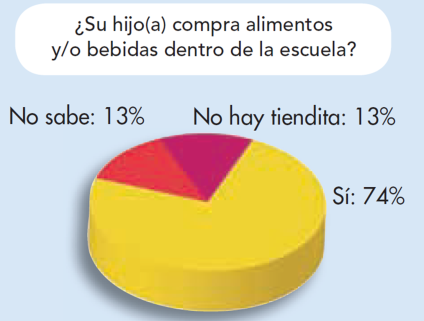 Preguntar: ¿Cuál sería tu conclusión de acuerdo a lo que muestra la gráfica?Comentar que una conclusión podría ser la siguiente:Más de la mitad de la población (74%) dijo que su hijo si compra alimentos y/o bebidas dentro de la escuela.DESARROLLOExplicar la siguiente información:Una conclusión es una decisión, juicio o solución a lo que se llega después de haber reflexionado sobre un asunto. Las conclusiones son determinaciones hechas mediante el estudio de los resultados del trabajo precedente. Es la interpretación que se le da a los resultados de un experimento o prueba junto con los objetivos del mismo, en ellos se debe explicar por qué sí o no se llegó al objetivo inicial y cotejar con los resultados y procedimiento.Una síntesis es la composición de un todo por la reunión de sus partes. La noción de síntesis también se emplea de manera similar a resumen, ya que puede tratarse de la compilación de un texto u otra pieza. La síntesis de un material literario, por ejemplo, expresa sus ideas principales. El resumen, en cambio, es la presentación reducida y abreviada de todos los contenidos: “Tengo que presentar una síntesis de mi libro a la editorial”. Pedir que se reúnan en equipos (Los mismos equipos que aplicaron la encuesta en sesiones pasadas).Indicar que sinteticen los resultados obtenidos en la encuesta.Ayudar a los alumnos a calcular también algunos porcentajes.Pedir que analicen los resultados obtenidos y escriban en su cuaderno un reporte de la encuesta.Comentar que tengan en cuenta la estructura que se debe seguir para lograr una mejor organización de su trabajo: - Escribir el título del reporte.- Mencionar el problema o la situación de la cual se desea obtener información.- El objetivo que busca dicho reporte de encesta.- La población a la cual se aplicó la encuesta.- La fecha de realización.- Los principales resultados obtenidos.Pedir que escriban las conclusiones de los resultados.Explicar la siguiente información:La cohesión en los textos es una característica de un texto bien formado por la relación entre sus oraciones. Se relaciona, a su vez, con la coherencia.La cohesión es un texto bien definido o bien escrito. Provee los procedimientos lingüísticos que permiten que cada frase sea interpretada en relación con las demás. O más fácilmente la cohesión es la manera de relacionar y unir las distintas palabras, oraciones y párrafos del texto.CIERREEntregar ejercicios acerca del tema para que los resuelvan.RECURSO.- Ejercicio.CRITERIO.- Escriben conclusiones a partir de datos estadísticos simples.INICIOSolicitar que observen la siguiente gráfica de datos:Preguntar: ¿Cuál sería tu conclusión de acuerdo a lo que muestra la gráfica?Comentar que una conclusión podría ser la siguiente:Más de la mitad de la población (74%) dijo que su hijo si compra alimentos y/o bebidas dentro de la escuela.DESARROLLOExplicar la siguiente información:Una conclusión es una decisión, juicio o solución a lo que se llega después de haber reflexionado sobre un asunto. Las conclusiones son determinaciones hechas mediante el estudio de los resultados del trabajo precedente. Es la interpretación que se le da a los resultados de un experimento o prueba junto con los objetivos del mismo, en ellos se debe explicar por qué sí o no se llegó al objetivo inicial y cotejar con los resultados y procedimiento.Una síntesis es la composición de un todo por la reunión de sus partes. La noción de síntesis también se emplea de manera similar a resumen, ya que puede tratarse de la compilación de un texto u otra pieza. La síntesis de un material literario, por ejemplo, expresa sus ideas principales. El resumen, en cambio, es la presentación reducida y abreviada de todos los contenidos: “Tengo que presentar una síntesis de mi libro a la editorial”. Pedir que se reúnan en equipos (Los mismos equipos que aplicaron la encuesta en sesiones pasadas).Indicar que sinteticen los resultados obtenidos en la encuesta.Ayudar a los alumnos a calcular también algunos porcentajes.Pedir que analicen los resultados obtenidos y escriban en su cuaderno un reporte de la encuesta.Comentar que tengan en cuenta la estructura que se debe seguir para lograr una mejor organización de su trabajo: - Escribir el título del reporte.- Mencionar el problema o la situación de la cual se desea obtener información.- El objetivo que busca dicho reporte de encesta.- La población a la cual se aplicó la encuesta.- La fecha de realización.- Los principales resultados obtenidos.Pedir que escriban las conclusiones de los resultados.Explicar la siguiente información:La cohesión en los textos es una característica de un texto bien formado por la relación entre sus oraciones. Se relaciona, a su vez, con la coherencia.La cohesión es un texto bien definido o bien escrito. Provee los procedimientos lingüísticos que permiten que cada frase sea interpretada en relación con las demás. O más fácilmente la cohesión es la manera de relacionar y unir las distintas palabras, oraciones y párrafos del texto.CIERREEntregar ejercicios acerca del tema para que los resuelvan.RECURSOS DIDÁCTICOSINICIOSolicitar que observen la siguiente gráfica de datos:Preguntar: ¿Cuál sería tu conclusión de acuerdo a lo que muestra la gráfica?Comentar que una conclusión podría ser la siguiente:Más de la mitad de la población (74%) dijo que su hijo si compra alimentos y/o bebidas dentro de la escuela.DESARROLLOExplicar la siguiente información:Una conclusión es una decisión, juicio o solución a lo que se llega después de haber reflexionado sobre un asunto. Las conclusiones son determinaciones hechas mediante el estudio de los resultados del trabajo precedente. Es la interpretación que se le da a los resultados de un experimento o prueba junto con los objetivos del mismo, en ellos se debe explicar por qué sí o no se llegó al objetivo inicial y cotejar con los resultados y procedimiento.Una síntesis es la composición de un todo por la reunión de sus partes. La noción de síntesis también se emplea de manera similar a resumen, ya que puede tratarse de la compilación de un texto u otra pieza. La síntesis de un material literario, por ejemplo, expresa sus ideas principales. El resumen, en cambio, es la presentación reducida y abreviada de todos los contenidos: “Tengo que presentar una síntesis de mi libro a la editorial”. Pedir que se reúnan en equipos (Los mismos equipos que aplicaron la encuesta en sesiones pasadas).Indicar que sinteticen los resultados obtenidos en la encuesta.Ayudar a los alumnos a calcular también algunos porcentajes.Pedir que analicen los resultados obtenidos y escriban en su cuaderno un reporte de la encuesta.Comentar que tengan en cuenta la estructura que se debe seguir para lograr una mejor organización de su trabajo: - Escribir el título del reporte.- Mencionar el problema o la situación de la cual se desea obtener información.- El objetivo que busca dicho reporte de encesta.- La población a la cual se aplicó la encuesta.- La fecha de realización.- Los principales resultados obtenidos.Pedir que escriban las conclusiones de los resultados.Explicar la siguiente información:La cohesión en los textos es una característica de un texto bien formado por la relación entre sus oraciones. Se relaciona, a su vez, con la coherencia.La cohesión es un texto bien definido o bien escrito. Provee los procedimientos lingüísticos que permiten que cada frase sea interpretada en relación con las demás. O más fácilmente la cohesión es la manera de relacionar y unir las distintas palabras, oraciones y párrafos del texto.CIERREEntregar ejercicios acerca del tema para que los resuelvan. Ejercicios. PÁGINAS DEL LIBRO DEL ALUMNO.-  138 - 151PÁGINAS DEL LIBRO DEL ALUMNO.-  138 - 151Notas:______________________________________________________________________________________________________________________________________________________________________________________________________________________________________________________Notas:______________________________________________________________________________________________________________________________________________________________________________________________________________________________________________________APRENDIZAJES ESPERADOSPRODUCCIÓNTEMAS DE REFLEXIÓNTEMA DE LA SESIÓNFormato y función de tablas de datos y gráficas de frecuencias.Tablas y gráficas.SECUENCIA DIDÁCTICAEVALUACIÓNINICIOPedir que observen lo siguiente: 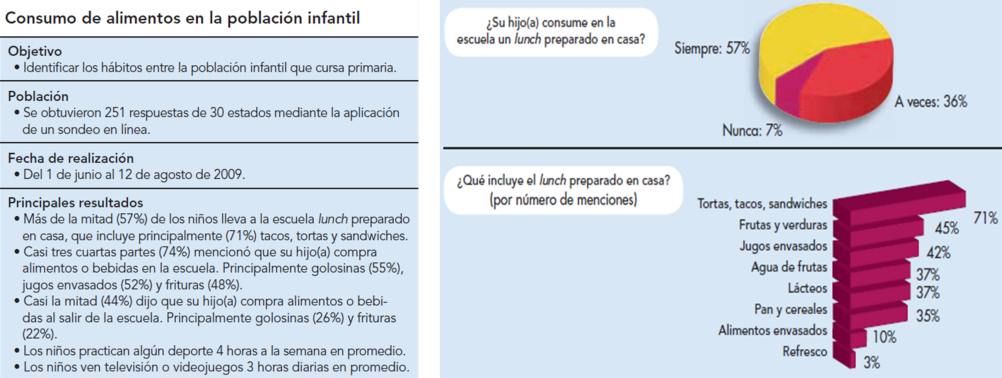 Preguntar: ¿Qué utilidad tienen las gráficas que se muestran con respecto al texto?DESARROLLOExplicar: Una gráfica es una representación de datos, generalmente numéricos, mediante recursos gráficos (Líneas, vectores, superficies o símbolos), para que se manifieste visualmente la relación matemática o correlación estadística que guardan entre sí. También puede ser un conjunto de puntos, que se plasman en coordenadas cartesianas, y sirven para analizar el comportamiento de un proceso, o un conjunto de elementos o signos que permiten la interpretación de un fenómeno.- Hacen más visibles los datos, sistemas y proceso.- Ponen de manifiesto sus variaciones y su evolución histórica o espacial.- Pueden evidenciar las relaciones entre los diversos elementos de un sistema o de un proceso y representar la correlación entre dos o más variables.- Sistematizan y sintetizan los datos, sistemas y procesos.- Aclaran y complementan las tablas y las exposiciones teóricas o cuantitativas.- El estudio de su disposición y de las relaciones que muestran pueden sugerir hipótesis nuevas.Una tabla de datos es un modelado de datos, donde se registra cierta información.Son utilizadas para organizar los datos. Una tabla es un cuadro que consiste en la disposición conjunta, ordenada y normalmente totalizada.CIERREEntregar ejercicios acerca del tema para que los resuelvan.RECURSO.- Ejercicio.CRITERIO.- Identifican el formato y la función de las tablas de datos y gráficas de frecuencia. INICIOPedir que observen lo siguiente: Preguntar: ¿Qué utilidad tienen las gráficas que se muestran con respecto al texto?DESARROLLOExplicar: Una gráfica es una representación de datos, generalmente numéricos, mediante recursos gráficos (Líneas, vectores, superficies o símbolos), para que se manifieste visualmente la relación matemática o correlación estadística que guardan entre sí. También puede ser un conjunto de puntos, que se plasman en coordenadas cartesianas, y sirven para analizar el comportamiento de un proceso, o un conjunto de elementos o signos que permiten la interpretación de un fenómeno.- Hacen más visibles los datos, sistemas y proceso.- Ponen de manifiesto sus variaciones y su evolución histórica o espacial.- Pueden evidenciar las relaciones entre los diversos elementos de un sistema o de un proceso y representar la correlación entre dos o más variables.- Sistematizan y sintetizan los datos, sistemas y procesos.- Aclaran y complementan las tablas y las exposiciones teóricas o cuantitativas.- El estudio de su disposición y de las relaciones que muestran pueden sugerir hipótesis nuevas.Una tabla de datos es un modelado de datos, donde se registra cierta información.Son utilizadas para organizar los datos. Una tabla es un cuadro que consiste en la disposición conjunta, ordenada y normalmente totalizada.CIERREEntregar ejercicios acerca del tema para que los resuelvan.RECURSOS DIDÁCTICOSINICIOPedir que observen lo siguiente: Preguntar: ¿Qué utilidad tienen las gráficas que se muestran con respecto al texto?DESARROLLOExplicar: Una gráfica es una representación de datos, generalmente numéricos, mediante recursos gráficos (Líneas, vectores, superficies o símbolos), para que se manifieste visualmente la relación matemática o correlación estadística que guardan entre sí. También puede ser un conjunto de puntos, que se plasman en coordenadas cartesianas, y sirven para analizar el comportamiento de un proceso, o un conjunto de elementos o signos que permiten la interpretación de un fenómeno.- Hacen más visibles los datos, sistemas y proceso.- Ponen de manifiesto sus variaciones y su evolución histórica o espacial.- Pueden evidenciar las relaciones entre los diversos elementos de un sistema o de un proceso y representar la correlación entre dos o más variables.- Sistematizan y sintetizan los datos, sistemas y procesos.- Aclaran y complementan las tablas y las exposiciones teóricas o cuantitativas.- El estudio de su disposición y de las relaciones que muestran pueden sugerir hipótesis nuevas.Una tabla de datos es un modelado de datos, donde se registra cierta información.Son utilizadas para organizar los datos. Una tabla es un cuadro que consiste en la disposición conjunta, ordenada y normalmente totalizada.CIERREEntregar ejercicios acerca del tema para que los resuelvan.  Ejercicios. PÁGINAS DEL LIBRO DEL ALUMNO.-  138 - 151PÁGINAS DEL LIBRO DEL ALUMNO.-  138 - 151Notas:______________________________________________________________________________________________________________________________________________________________________________________________________________________________________________________Notas:______________________________________________________________________________________________________________________________________________________________________________________________________________________________________________________APRENDIZAJES ESPERADOSPRODUCCIÓNTEMAS DE REFLEXIÓNTEMA DE LA SESIÓNEmplea tablas de datos y gráficas de frecuencia simple para complementar la información escrita.Gráficas, tablas y cuadros para explicar o complementar la información.Información contenida en tablas y gráficas.Relación entre el texto central y las tablas o gráficas de datos.Complementariedad entre texto y apoyos gráficos.Empleo de los pies de figura.Función de las tablas y gráficas.SECUENCIA DIDÁCTICAEVALUACIÓNINICIOPedir que escriban la definición de gráfica y de tabla.DESARROLLOPedir que lean la siguiente información: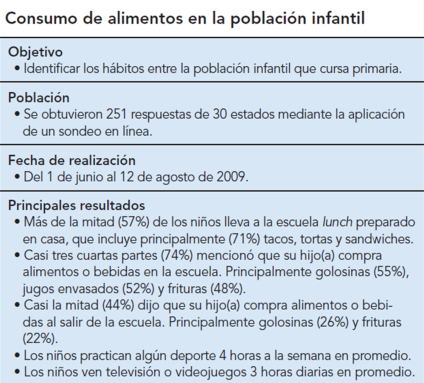 Indicar: Observa las gráficas. Gráfica 1: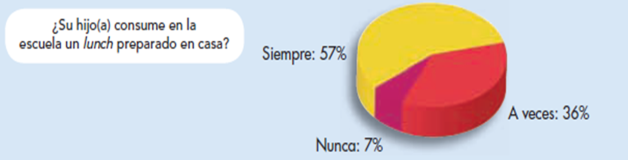 Gráfica 2: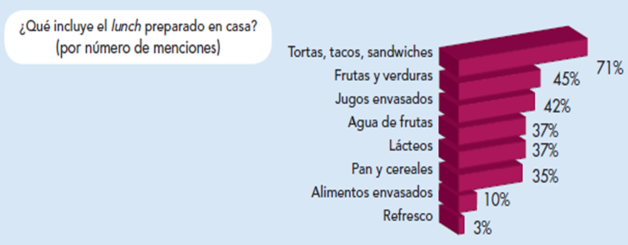 Gráfica 3: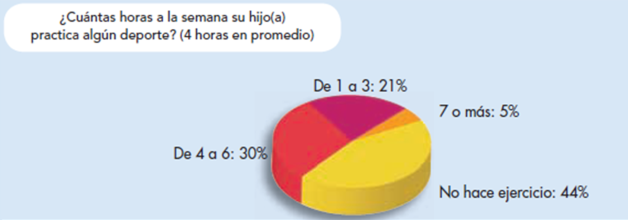 Preguntar: ¿Qué relación tienen las gráficas con la información que se mostró al principio?, ¿Crees que son necesarias o es suficiente con la información?Comentar que las gráficas, tablas y cuadros de datos muestran información adicional para el texto. Son un apoyo o complemento para que la información sea más comprensible para el lector. Las tablas y gráficas que realicen en tus reportes deben estar relacionadas con la información que menciones, deben complementar la información.Indicar: Elabora algunas gráficas y tablas para el reporte de la encuesta.Agrega diferentes colores para que se vean más presentables.Revisar si sus producciones tienen que ver con el texto original y si es necesario corregir o cambiar algunos datos.CIERREIndicar que integren el libro a la biblioteca del aula. RECURSO.- Ejercicio. CRITERIO.- Emplean tablas de datos y gráficas de frecuencia simple para complementar la información escrita. INICIOPedir que escriban la definición de gráfica y de tabla.DESARROLLOPedir que lean la siguiente información:Indicar: Observa las gráficas. Gráfica 1:Gráfica 2:Gráfica 3:Preguntar: ¿Qué relación tienen las gráficas con la información que se mostró al principio?, ¿Crees que son necesarias o es suficiente con la información?Comentar que las gráficas, tablas y cuadros de datos muestran información adicional para el texto. Son un apoyo o complemento para que la información sea más comprensible para el lector. Las tablas y gráficas que realicen en tus reportes deben estar relacionadas con la información que menciones, deben complementar la información.Indicar: Elabora algunas gráficas y tablas para el reporte de la encuesta.Agrega diferentes colores para que se vean más presentables.Revisar si sus producciones tienen que ver con el texto original y si es necesario corregir o cambiar algunos datos.CIERREIndicar que integren el libro a la biblioteca del aula. RECURSOS DIDÁCTICOSINICIOPedir que escriban la definición de gráfica y de tabla.DESARROLLOPedir que lean la siguiente información:Indicar: Observa las gráficas. Gráfica 1:Gráfica 2:Gráfica 3:Preguntar: ¿Qué relación tienen las gráficas con la información que se mostró al principio?, ¿Crees que son necesarias o es suficiente con la información?Comentar que las gráficas, tablas y cuadros de datos muestran información adicional para el texto. Son un apoyo o complemento para que la información sea más comprensible para el lector. Las tablas y gráficas que realicen en tus reportes deben estar relacionadas con la información que menciones, deben complementar la información.Indicar: Elabora algunas gráficas y tablas para el reporte de la encuesta.Agrega diferentes colores para que se vean más presentables.Revisar si sus producciones tienen que ver con el texto original y si es necesario corregir o cambiar algunos datos.CIERREIndicar que integren el libro a la biblioteca del aula. Ejercicios  PÁGINAS DEL LIBRO DEL ALUMNO.-  138 - 151PÁGINAS DEL LIBRO DEL ALUMNO.-  138 - 151Notas:______________________________________________________________________________________________________________________________________________________________________________________________________________________________________________________Notas:______________________________________________________________________________________________________________________________________________________________________________________________________________________________________________________EJEForma espacio y medida  APRENDIZAJES ESPERADOS- Resuelve problemas que implican sumar o restar números fraccionarios con igual o distinto denominador.- Identifica problemas que se pueden resolver con una división y utiliza el algoritmo convencional en los casos en que sea necesario.- Describe rutas y ubica lugares utilizando sistemas de referencia convencionales que aparecen en planos o mapas.- Resuelve problemas que implican conversiones entre unidades de medida de longitud, capacidad, peso y tiempo.- Resuelve problemas que implican leer o representar información en gráficas de barras.CONTENIDO DISCIPLINARMEDIDAResolución de problemas en que sea necesaria la conversión entre los múltiplos y submúltiplos del metro, del litro y del kilogramo.ESTÁNDARES QUE SE FAVORECEN2.3.1. Establece relaciones entre las unidades del Sistema Internacional de Medidas, entre las unidades del Sistema Inglés, así como entre las unidades de ambos sistemas.4.1. Desarrolla un concepto positivo de sí mismo como usuario de las matemáticas, el gusto y la inclinación por comprender y utilizar la notación, el vocabulario y los procesos matemáticos.COMPETENCIAS MATEMÁTICAS- Resolver problemas de manera autónoma. 		- Validar procedimientos y resultados.- Comunicar información matemática. 			- Manejar técnicas eficientemente.SECUENCIA DIDÁCTICASECUENCIA DIDÁCTICAMOMENTOSESIÓN Y ACTIVIDADESDESARROLLO1.- Entregar ejercicios en los que deberán realizar conversiones a metros y litros según sea el caso. DESARROLLO2.- Indicar: Copia y resuelve el problema en el cuaderno.A Javier lo mandaron a la frutería. La mamá de Javier le pidió 300 gramos de arroz y en la frutería solo tienen bolsitas de 2 decagramos cada una, ¿cuántas bolsitas tiene que llevar Javier para completar los 300 gramos?Mencionar que lo que debe hacer es convertir los decagramos a gramos.Para convertir los decagramos  lo que se tiene que hacer es multiplicar los decagramos por 10  gramos,  ya que cada decagramo  tiene 10 gramos. El decagramo es un múltiplo del gramo. Los múltiplos son  todas aquellas unidades de medida mayores al gramo. Las unidades de medida mayores al gramo  son:El kilogramo                                      El hectogramo                                 El decagramoPero también existen los submúltiplos los cuales son aquellas unidades de medida menores al gramo. Las unidades de medida menores  al gramo son:El decigramo                                     El centigramo                                   El miligramoMostrar la siguiente tabla para que la copien en su cuaderno: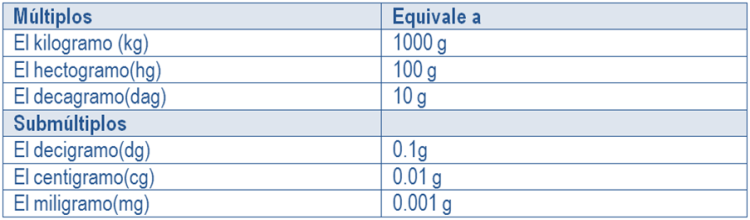 Mencionar que para convertir el gramo a algún múltiplo o submúltiplo al igual que con los metros y los litros se requiere de la multiplicación.Indicar: Convierte las medidas a gramos en el cuaderno.1.2 kilogramos =  1200 g                                 2 hectogramos = 200 g5.2 hectogramos = 520 g                                 1005 decigramos = 100.5 g10500 miligramos = 10.5 gCIERRE3.- Entregar ejercicios en los que deberán realizar conversiones a metros, gramos  y litros según sea el caso.EVALUACIÓN.-   RECURSOS.-  Situaciones, ejercicios, problemas, preguntas y operaciones.                              CRITERIOS.- Procedimientos adecuados y resultados correctos.EVALUACIÓN.-   RECURSOS.-  Situaciones, ejercicios, problemas, preguntas y operaciones.                              CRITERIOS.- Procedimientos adecuados y resultados correctos.RECURSOS DIDACTICOS.-  Ejercicios.RECURSOS DIDACTICOS.-  Ejercicios.PÁGINAS DEL LIBRO SEP DEL ALUMNO.-  136-143PÁGINAS DEL LIBRO SEP DEL ALUMNO.-  136-143Notas:_____________________________________________________________________________________________________________________________________________________________________________________________________________________________________________________________________________________________________________________________________________________________________________________________________________________________________________________________________________________________________________________________________________________________________________________________________________________________________________Notas:_____________________________________________________________________________________________________________________________________________________________________________________________________________________________________________________________________________________________________________________________________________________________________________________________________________________________________________________________________________________________________________________________________________________________________________________________________________________________________________EJEManejo de la informaciónAPRENDIZAJES ESPERADOS- Resuelve problemas que implican sumar o restar números fraccionarios con igual o distinto denominador.- Identifica problemas que se pueden resolver con una división y utiliza el algoritmo convencional en los casos en que sea necesario.- Describe rutas y ubica lugares utilizando sistemas de referencia convencionales que aparecen en planos o mapas.- Resuelve problemas que implican conversiones entre unidades de medida de longitud, capacidad, peso y tiempo.- Resuelve problemas que implican leer o representar información en gráficas de barras.CONTENIDO DISCIPLINARAnálisis y representación de datosAnálisis de las convenciones para la construcción de gráficas de barras.ESTÁNDARES QUE SE FAVORECEN3.2.1. Resuelve problemas utilizando la información representada en tablas, pictogramas o gráficas de barras e identifica las medidas de tendencia central de un conjunto de datos.4.1. Desarrolla un concepto positivo de sí mismo como usuario de las matemáticas, el gusto y la inclinación por comprender y utilizar la notación, el vocabulario y los procesos matemáticos.COMPETENCIAS MATEMÁTICAS- Resolver problemas de manera autónoma. 		- Validar procedimientos y resultados.- Comunicar información matemática. 			- Manejar técnicas eficientemente.SECUENCIA DIDÁCTICASECUENCIA DIDÁCTICAMOMENTOSESIÓN Y ACTIVIDADESINICIO4.- Entregar ejercicios en los que tendrán que realizar una gráfica con los datos que se le proporcionarán.DESARROLLO5.- Indicar que observen la siguiente tabla y que grafiquen los datos: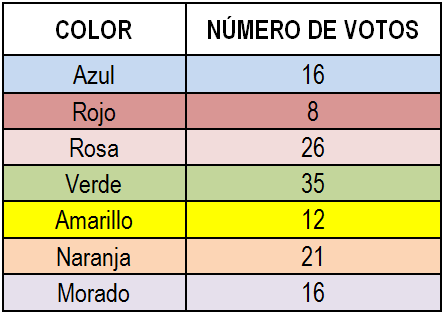 Mencionar que puede graficar de varias formas.Comentar que los tipos de gráficas más comunes son: De barras, de pastel o circular.Indicar que en este caso se usará la gráfica de barras.Explicar los pasos para realizar una gráfica de barras.EVALUACIÓN.-   RECURSOS.-  Situaciones, ejercicios, problemas y preguntas.                              CRITERIOS.- Procedimientos adecuados y resultados correctos.EVALUACIÓN.-   RECURSOS.-  Situaciones, ejercicios, problemas y preguntas.                              CRITERIOS.- Procedimientos adecuados y resultados correctos.RECURSOS DIDACTICOS.-  Ejercicios.RECURSOS DIDACTICOS.-  Ejercicios.PÁGINAS DEL LIBRO SEP DEL ALUMNO.- 144-150PÁGINAS DEL LIBRO SEP DEL ALUMNO.- 144-150Notas:_____________________________________________________________________________________________________________________________________________________________________________________________________________________________________________________________________________________________________________________________________________________________________________________________________________________________________________________________________________________________________________________________________________________________________________________________________________________________________________Notas:_____________________________________________________________________________________________________________________________________________________________________________________________________________________________________________________________________________________________________________________________________________________________________________________________________________________________________________________________________________________________________________________________________________________________________________________________________________________________________________¿Por qué se transforman las cosas? El movimiento de las cosas, del sonido en los materiales, de la electricidad en un circuito y de los planetas en el Sistema Solar¿Por qué se transforman las cosas? El movimiento de las cosas, del sonido en los materiales, de la electricidad en un circuito y de los planetas en el Sistema Solar¿Por qué se transforman las cosas? El movimiento de las cosas, del sonido en los materiales, de la electricidad en un circuito y de los planetas en el Sistema SolarAprendizajes esperados:Contenidos:Contenidos:- Aplica habilidades, actitudes y valores de la formación científica básica durante la planeación, el desarrollo, la comunicación y la evaluación de un proyecto de su interés en el que integra contenidos del bloque.Proyecto estudiantil para desarrollar, integrar y aplicar aprendizajes esperados y las competenciasPreguntas opcionales:Aplicación de conocimiento científico y tecnológico.- ¿Cómo funciona una parrilla eléctrica?- ¿Cómo funcionan los instrumentos musicales de cuerda y percusiones?Proyecto estudiantil para desarrollar, integrar y aplicar aprendizajes esperados y las competenciasPreguntas opcionales:Aplicación de conocimiento científico y tecnológico.- ¿Cómo funciona una parrilla eléctrica?- ¿Cómo funcionan los instrumentos musicales de cuerda y percusiones?Estándares que se favorecen:Estándares que se favorecen:Competencias que se favorecen: 3. Habilidades asociadas a la ciencia3.1. Realiza y registra observaciones de campo y analiza esta información como parte de una investigación científica.3.2. Aplica habilidades necesarias para la investigación científica: responde preguntas o identifica problemas, revisa resultados, registra datos de observaciones y experimentos, construye, aprueba o rechaza hipótesis, desarrolla explicaciones y comunica resultados.3.5. Diseña, construye y evalúa dispositivos o modelos aplicando los conocimientos necesarios y las propiedades de los materiales.3.6. Comunica los resultados de observaciones e investigaciones al usar diversos recursos, incluyendo formas simbólicas, como los esquemas, gráficas y exposiciones, así como las tecnologías de la comunicación y la información.4. Actitudes asociadas a la ciencia 4.1. Expresa curiosidad acerca de los fenómenos y procesos naturales en una variedad de contextos y comparte e intercambia ideas al respecto.4.8. Manifiesta disposición para el trabajo colaborativo y reconoce la importancia de la igualdad de oportunidades.3. Habilidades asociadas a la ciencia3.1. Realiza y registra observaciones de campo y analiza esta información como parte de una investigación científica.3.2. Aplica habilidades necesarias para la investigación científica: responde preguntas o identifica problemas, revisa resultados, registra datos de observaciones y experimentos, construye, aprueba o rechaza hipótesis, desarrolla explicaciones y comunica resultados.3.5. Diseña, construye y evalúa dispositivos o modelos aplicando los conocimientos necesarios y las propiedades de los materiales.3.6. Comunica los resultados de observaciones e investigaciones al usar diversos recursos, incluyendo formas simbólicas, como los esquemas, gráficas y exposiciones, así como las tecnologías de la comunicación y la información.4. Actitudes asociadas a la ciencia 4.1. Expresa curiosidad acerca de los fenómenos y procesos naturales en una variedad de contextos y comparte e intercambia ideas al respecto.4.8. Manifiesta disposición para el trabajo colaborativo y reconoce la importancia de la igualdad de oportunidades.- Comprensión de fenómenos y procesos naturales desde la perspectiva científica.- Toma de decisiones informadas para el cuidado del ambiente y la promoción de la salud orientadas a la cultura de la prevención.- Comprensión de los alcances y limitaciones de la ciencia y del desarrollo tecnológico en diversos contextos.APRENDIZAJES ESPERADOSCONTENIDOSTEMA DE LA SESIÓNAplica habilidades, actitudes y valores de la formación científica básica durante la planeación, el desarrollo, la comunicación y la evaluación de un proyecto de su interés en el que integra contenidos del bloque.Proyecto estudiantil para desarrollar, integrar y aplicar aprendizajes esperados y las competencias.Planteamiento del proyecto.SECUENCIA DIDÁCTICAEVALUACIÓNINICIO Organizar equipos de trabajo.  DESARROLLOIndicar que elijan un tema sobre el cual quieran investigar. Sugerir los siguientes temas para la investigación:- ¿Cómo funciona una parrilla eléctrica?- ¿Cómo funcionan los instrumentos musicales de cuerda y percusiones?Pedir que redacten con su equipo algunas preguntas relacionadas con el tema seleccionado, sugerir que se basen en lo que quieren saber sobre el tema seleccionado.Invitar a que seleccionen el material donde van a realizar la investigación y los lugares en donde puedan encontrarlo, así mismo, deberán dividir las tareas entre los compañeros, quién va a investigar cuáles conceptos, etc.  CIERREPedir que realicen un cronograma de actividades donde mencionen cuáles son las actividades que se llevarán a cabo. RECURSO.- Planeación del proyecto.CRITERIO.- Integran y aplican los aprendizajes esperados y competencias desarrollados durante el bloque de estudio. INICIO Organizar equipos de trabajo.  DESARROLLOIndicar que elijan un tema sobre el cual quieran investigar. Sugerir los siguientes temas para la investigación:- ¿Cómo funciona una parrilla eléctrica?- ¿Cómo funcionan los instrumentos musicales de cuerda y percusiones?Pedir que redacten con su equipo algunas preguntas relacionadas con el tema seleccionado, sugerir que se basen en lo que quieren saber sobre el tema seleccionado.Invitar a que seleccionen el material donde van a realizar la investigación y los lugares en donde puedan encontrarlo, así mismo, deberán dividir las tareas entre los compañeros, quién va a investigar cuáles conceptos, etc.  CIERREPedir que realicen un cronograma de actividades donde mencionen cuáles son las actividades que se llevarán a cabo. RECURSOS DIDÁCTICOSINICIO Organizar equipos de trabajo.  DESARROLLOIndicar que elijan un tema sobre el cual quieran investigar. Sugerir los siguientes temas para la investigación:- ¿Cómo funciona una parrilla eléctrica?- ¿Cómo funcionan los instrumentos musicales de cuerda y percusiones?Pedir que redacten con su equipo algunas preguntas relacionadas con el tema seleccionado, sugerir que se basen en lo que quieren saber sobre el tema seleccionado.Invitar a que seleccionen el material donde van a realizar la investigación y los lugares en donde puedan encontrarlo, así mismo, deberán dividir las tareas entre los compañeros, quién va a investigar cuáles conceptos, etc.  CIERREPedir que realicen un cronograma de actividades donde mencionen cuáles son las actividades que se llevarán a cabo. PÁGINAS DEL LIBRO DEL ALUMNO.- 124 - 125Notas:______________________________________________________________________________________________________________________________________________________________________________________________________________________________________________________Notas:______________________________________________________________________________________________________________________________________________________________________________________________________________________________________________________APRENDIZAJES ESPERADOSCONTENIDOSTEMA DE LA SESIÓNAplica habilidades, actitudes y valores de la formación científica básica durante la planeación, el desarrollo, la comunicación y la evaluación de un proyecto de su interés en el que integra contenidos del bloque.Proyecto estudiantil para desarrollar, integrar y aplicar aprendizajes esperados y las competencias.Realización del proyecto.SECUENCIA DIDÁCTICAEVALUACIÓNINICIO Invitar a los alumnos a conformar los equipos de la sesión anterior.DESARROLLOIndicar: Reúnan y ordenen la información investigada por cada uno de los integrantes del equipo.Asignen a cada uno de los compañeros las actividades que cada uno realizará.CIERREInvitarlos a preparar su proyecto para presentarlo al resto del grupo durante la siguiente sesión.RECURSO.- Elaboración del proyecto.CRITERIO.- Integran y aplican los aprendizajes esperados y competencias desarrollados durante el bloque de estudio.INICIO Invitar a los alumnos a conformar los equipos de la sesión anterior.DESARROLLOIndicar: Reúnan y ordenen la información investigada por cada uno de los integrantes del equipo.Asignen a cada uno de los compañeros las actividades que cada uno realizará.CIERREInvitarlos a preparar su proyecto para presentarlo al resto del grupo durante la siguiente sesión.RECURSOS DIDÁCTICOSINICIO Invitar a los alumnos a conformar los equipos de la sesión anterior.DESARROLLOIndicar: Reúnan y ordenen la información investigada por cada uno de los integrantes del equipo.Asignen a cada uno de los compañeros las actividades que cada uno realizará.CIERREInvitarlos a preparar su proyecto para presentarlo al resto del grupo durante la siguiente sesión.PÁGINAS DEL LIBRO DEL ALUMNO.- 124 - 125Notas:______________________________________________________________________________________________________________________________________________________________________________________________________________________________________________________Notas:______________________________________________________________________________________________________________________________________________________________________________________________________________________________________________________APRENDIZAJES ESPERADOSCONTENIDOSTEMA DE LA SESIÓNAplica habilidades, actitudes y valores de la formación científica básica durante la planeación, el desarrollo, la comunicación y la evaluación de un proyecto de su interés en el que integra contenidos del bloque.Proyecto estudiantil para desarrollar, integrar y aplicar aprendizajes esperados y las competencias.Presentación del proyecto.SECUENCIA DIDÁCTICAEVALUACIÓNINICIO Mencionar que es hora de presentar el proyecto ante el resto del grupo.DESARROLLOOrganizar con el grupo el orden en que cada equipo pasará al frente a presentar su investigación, si lo así lo deciden también puede ser realizado a manera de exposición.Indicar que presenten al resto del grupo los proyectos.CIERREInvitar a que compartan con el resto del grupo los aprendizajes adquiridos y las experiencias obtenidas durante la elaboración del proyecto.RECURSO.- Presentación del proyecto.CRITERIO.- Integran y aplican los aprendizajes esperados y competencias desarrollados durante el bloque de estudio.INICIO Mencionar que es hora de presentar el proyecto ante el resto del grupo.DESARROLLOOrganizar con el grupo el orden en que cada equipo pasará al frente a presentar su investigación, si lo así lo deciden también puede ser realizado a manera de exposición.Indicar que presenten al resto del grupo los proyectos.CIERREInvitar a que compartan con el resto del grupo los aprendizajes adquiridos y las experiencias obtenidas durante la elaboración del proyecto.RECURSOS DIDÁCTICOSINICIO Mencionar que es hora de presentar el proyecto ante el resto del grupo.DESARROLLOOrganizar con el grupo el orden en que cada equipo pasará al frente a presentar su investigación, si lo así lo deciden también puede ser realizado a manera de exposición.Indicar que presenten al resto del grupo los proyectos.CIERREInvitar a que compartan con el resto del grupo los aprendizajes adquiridos y las experiencias obtenidas durante la elaboración del proyecto.PÁGINAS DEL LIBRO DEL ALUMNO.- Notas:______________________________________________________________________________________________________________________________________________________________________________________________________________________________________________________Notas:______________________________________________________________________________________________________________________________________________________________________________________________________________________________________________________Características económicas de los continentesCaracterísticas económicas de los continentesAprendizajes esperados:Contenidos:- Distingue diferencias económicas en países representativos de los continentes.- Comparación del producto interno bruto (PIB) de diferentes países en los continentes.- Diferencias de los países representativos de los continentes, de acuerdo con sus principales actividades económicas.Eje temático:Competencias que se favorecen: Componentes económicos.Reflexión de las diferencias socioeconómicas.APRENDIZAJES ESPERADOSCONTENIDOSTEMA DE LA SESIÓNDistingue diferencias económicas en países representativos de los continentes.Comparación del producto interno bruto (PIB) de diferentes países en los continentes.Comparación del producto interno bruto (PIB) de diferentes países en los continentes.SECUENCIA DIDÁCTICAEVALUACIÓNINICIOPreguntar: ¿Qué es el Producto Interno Bruto PIB?, ¿cómo se calcula?DESARROLLOExplicar: El ingreso per cápita tiene una estrecha relación con el ingreso nacional. El ingreso hace referencia a todas las entradas económicas que recibe una persona, una familia, una empresa, una organización, etc. El ingreso nacional corresponde a la suma de todos los ingresos individuales de los nacionales de un país.  El ingreso per cápita es un cálculo que se realiza para determinar el ingreso que recibe, en promedio, cada uno de los habitantes de un país; es decir, en promedio, cuánto es el ingreso que recibe una persona para subsistir. Este cálculo se obtiene dividiendo el ingreso nacional entre la población total de un país.  Ingreso per cápita = Ingreso nacional (IN) / Población total (PT)  Al mirar esta relación, se puede deducir que, para mejorar el ingreso per cápita de una nación, se necesita que el ingreso nacional crezca más que la población total, de lo contrario, el ingreso per cápita se reducirá.  CIERREEntregar planisferios para que ubiquen los países que tengan PIB alto, medio y bajo. Indicar que comparen los PIB de algunos de los países.Invitar a que escriban en el planisferio, por qué existe esa diferencia en el PIB. RECURSO.- Ejercicio.CRITERIO.- Reconocen el producto interno bruto  de los diferentes continentes. INICIOPreguntar: ¿Qué es el Producto Interno Bruto PIB?, ¿cómo se calcula?DESARROLLOExplicar: El ingreso per cápita tiene una estrecha relación con el ingreso nacional. El ingreso hace referencia a todas las entradas económicas que recibe una persona, una familia, una empresa, una organización, etc. El ingreso nacional corresponde a la suma de todos los ingresos individuales de los nacionales de un país.  El ingreso per cápita es un cálculo que se realiza para determinar el ingreso que recibe, en promedio, cada uno de los habitantes de un país; es decir, en promedio, cuánto es el ingreso que recibe una persona para subsistir. Este cálculo se obtiene dividiendo el ingreso nacional entre la población total de un país.  Ingreso per cápita = Ingreso nacional (IN) / Población total (PT)  Al mirar esta relación, se puede deducir que, para mejorar el ingreso per cápita de una nación, se necesita que el ingreso nacional crezca más que la población total, de lo contrario, el ingreso per cápita se reducirá.  CIERREEntregar planisferios para que ubiquen los países que tengan PIB alto, medio y bajo. Indicar que comparen los PIB de algunos de los países.Invitar a que escriban en el planisferio, por qué existe esa diferencia en el PIB. RECURSOS DIDÁCTICOSINICIOPreguntar: ¿Qué es el Producto Interno Bruto PIB?, ¿cómo se calcula?DESARROLLOExplicar: El ingreso per cápita tiene una estrecha relación con el ingreso nacional. El ingreso hace referencia a todas las entradas económicas que recibe una persona, una familia, una empresa, una organización, etc. El ingreso nacional corresponde a la suma de todos los ingresos individuales de los nacionales de un país.  El ingreso per cápita es un cálculo que se realiza para determinar el ingreso que recibe, en promedio, cada uno de los habitantes de un país; es decir, en promedio, cuánto es el ingreso que recibe una persona para subsistir. Este cálculo se obtiene dividiendo el ingreso nacional entre la población total de un país.  Ingreso per cápita = Ingreso nacional (IN) / Población total (PT)  Al mirar esta relación, se puede deducir que, para mejorar el ingreso per cápita de una nación, se necesita que el ingreso nacional crezca más que la población total, de lo contrario, el ingreso per cápita se reducirá.  CIERREEntregar planisferios para que ubiquen los países que tengan PIB alto, medio y bajo. Indicar que comparen los PIB de algunos de los países.Invitar a que escriban en el planisferio, por qué existe esa diferencia en el PIB. Planisferios.PÁGINAS DEL LIBRO DEL ALUMNO.- 137 - 142Notas:______________________________________________________________________________________________________________________________________________________________________________________________________________________________________________________Notas:______________________________________________________________________________________________________________________________________________________________________________________________________________________________________________________APRENDIZAJES ESPERADOSCONTENIDOSTEMA DE LA SESIÓN Distingue diferencias económicas en países representativos de los continentes.Diferencias de los países representativos de los continentes, de acuerdo con sus principales actividades económicas.Diferencias de los países representativos de los continentes, de acuerdo con sus principales actividades económicas.SECUENCIA DIDÁCTICAEVALUACIÓNINICIOPreguntar: ¿Qué es el PIB?, ¿cómo se calcula el PIB?, ¿qué relación tienen las principales actividades económicas de un país y su desarrollo? DESARROLLOExplicar: La diferencia de desarrollo entre países se debe a múltiples causas, no únicamente a las de tipo económico. Esas causas tienen a la vez un origen interno como externo. No todos los Estados tienen el mismo grado de organización social, ni similares estructuras productivas, ni parecidos recursos financieros, ni modos de vida equiparables.  En la actualidad, dos realidades contrastan bruscamente: la de los países desarrollados y la de los países subdesarrollados o en desarrollo. El 80% de la población mundial vive en este segundo grupo.  CIERREIndicar: Copia el siguiente texto y complétalo.La diferencia de desarrollo entre países se debe a múltiples causas, no únicamente a las de tipo económico. Esas causas tienen tanto un origen interno como externo. Los países desarrollados tienen una alta renta per cápita, 10.000 dólares anuales. Los países más desarrollados son principalmente gran parte de los Estados europeos, Canadá. Estados Unidos, Japón, Australia y Nueva Zelanda, sus actividades económicas son principalmente secundarias o terciarias. Los países subdesarrollados tienen una baja renta por habitante, cerca de los 2.000 dólares anuales; un desarrollo industrial escaso o incipiente que depende de la inversión exterior y está basado en la mano de obra barata, una fuerte dependencia del exterior en tecnología, comercio y créditos; un reducido nivel de vida, con servicios de baja calidad e inaccesibles, deficientes infraestructuras; un elevado índice de analfabetismo; un crecimiento demográfico muy elevado. Entregar mapas para que representen la información de la página 78 del Atlas de Geografía Universal.Indicar: Observen en la misma página del libro de texto cuáles países tienen tratados para comercializar sus productos. RECURSO.- Ejercicio.CRITERIO.- Reconocen algunas de las principales actividades económicas de los continentes. INICIOPreguntar: ¿Qué es el PIB?, ¿cómo se calcula el PIB?, ¿qué relación tienen las principales actividades económicas de un país y su desarrollo? DESARROLLOExplicar: La diferencia de desarrollo entre países se debe a múltiples causas, no únicamente a las de tipo económico. Esas causas tienen a la vez un origen interno como externo. No todos los Estados tienen el mismo grado de organización social, ni similares estructuras productivas, ni parecidos recursos financieros, ni modos de vida equiparables.  En la actualidad, dos realidades contrastan bruscamente: la de los países desarrollados y la de los países subdesarrollados o en desarrollo. El 80% de la población mundial vive en este segundo grupo.  CIERREIndicar: Copia el siguiente texto y complétalo.La diferencia de desarrollo entre países se debe a múltiples causas, no únicamente a las de tipo económico. Esas causas tienen tanto un origen interno como externo. Los países desarrollados tienen una alta renta per cápita, 10.000 dólares anuales. Los países más desarrollados son principalmente gran parte de los Estados europeos, Canadá. Estados Unidos, Japón, Australia y Nueva Zelanda, sus actividades económicas son principalmente secundarias o terciarias. Los países subdesarrollados tienen una baja renta por habitante, cerca de los 2.000 dólares anuales; un desarrollo industrial escaso o incipiente que depende de la inversión exterior y está basado en la mano de obra barata, una fuerte dependencia del exterior en tecnología, comercio y créditos; un reducido nivel de vida, con servicios de baja calidad e inaccesibles, deficientes infraestructuras; un elevado índice de analfabetismo; un crecimiento demográfico muy elevado. Entregar mapas para que representen la información de la página 78 del Atlas de Geografía Universal.Indicar: Observen en la misma página del libro de texto cuáles países tienen tratados para comercializar sus productos. RECURSOS DIDÁCTICOSINICIOPreguntar: ¿Qué es el PIB?, ¿cómo se calcula el PIB?, ¿qué relación tienen las principales actividades económicas de un país y su desarrollo? DESARROLLOExplicar: La diferencia de desarrollo entre países se debe a múltiples causas, no únicamente a las de tipo económico. Esas causas tienen a la vez un origen interno como externo. No todos los Estados tienen el mismo grado de organización social, ni similares estructuras productivas, ni parecidos recursos financieros, ni modos de vida equiparables.  En la actualidad, dos realidades contrastan bruscamente: la de los países desarrollados y la de los países subdesarrollados o en desarrollo. El 80% de la población mundial vive en este segundo grupo.  CIERREIndicar: Copia el siguiente texto y complétalo.La diferencia de desarrollo entre países se debe a múltiples causas, no únicamente a las de tipo económico. Esas causas tienen tanto un origen interno como externo. Los países desarrollados tienen una alta renta per cápita, 10.000 dólares anuales. Los países más desarrollados son principalmente gran parte de los Estados europeos, Canadá. Estados Unidos, Japón, Australia y Nueva Zelanda, sus actividades económicas son principalmente secundarias o terciarias. Los países subdesarrollados tienen una baja renta por habitante, cerca de los 2.000 dólares anuales; un desarrollo industrial escaso o incipiente que depende de la inversión exterior y está basado en la mano de obra barata, una fuerte dependencia del exterior en tecnología, comercio y créditos; un reducido nivel de vida, con servicios de baja calidad e inaccesibles, deficientes infraestructuras; un elevado índice de analfabetismo; un crecimiento demográfico muy elevado. Entregar mapas para que representen la información de la página 78 del Atlas de Geografía Universal.Indicar: Observen en la misma página del libro de texto cuáles países tienen tratados para comercializar sus productos. Mapas.Atlas de Geografía Universal.PÁGINAS DEL LIBRO DEL ALUMNO.- 137 - 142Notas:______________________________________________________________________________________________________________________________________________________________________________________________________________________________________________________Notas:______________________________________________________________________________________________________________________________________________________________________________________________________________________________________________________De los caudillos a las instituciones (1920-1982)De los caudillos a las instituciones (1920-1982)Aprendizajes esperados:Contenidos:- Reconoce cambios en la cultura y la importancia de la participación de México en eventos deportivos internacionales.Temas para comprender el periodo¿Qué elementos favorecieron o limitaron el desarrollo de México después de la Revolución?- La cultura y los medios de comunicación: Literatura, pintura, cine, radio, televisión y deporte.Competencias que se favorecen: Competencias que se favorecen: - Comprensión del tiempo y del espacio históricos.            - Manejo de información histórica.         - Formación de una  conciencia histórica para la convivencia.- Comprensión del tiempo y del espacio históricos.            - Manejo de información histórica.         - Formación de una  conciencia histórica para la convivencia.APRENDIZAJES ESPERADOSCONTENIDOSTEMA DE LA SESIÓNReconoce cambios en la cultura y la importancia de la participación de México en eventos deportivos internacionales.La cultura y los medios de comunicación: Literatura, pintura, cine, radio, televisión y deporte.La televisión mexicana.SECUENCIA DIDÁCTICAEVALUACIÓNINICIO Preguntar: ¿Qué influencia tienen los medios de comunicación en la construcción de la cultura mexicana?, ¿son los medios de comunicación un reflejo de la cultura mexicana, o es la cultura mexicana un reflejo de los medios de comunicación?DESARROLLOExplicar: Los primeros pasos de la televisión en México, en su etapa experimental, se remontan al año 1934. Un joven de 17 años, estudiante del Instituto Politécnico Nacional, realizó experimentos con un sistema de televisión de circuito cerrado, en un pequeño laboratorio montado en las instalaciones de la estación de radio XEFO. En 1985, se colocan en órbita los primeros dos satélites nacionales de comunicaciones, Morelos I y Morelos II. En 1992 y 1993, se colocan otros dos satélites, Solidaridad I y Solaridad II, con ellos, se utilizan las tecnologías más avanzadas en transmisiones radiofónicas y televisivas, principalmente, con capacidad para ofrecer servicios de telecomunicaciones a todo el territorio nacional y a 23 países del continente americano.CIERREEntregar cuestionarios sobre el tema para que los respondan:1.- ¿En qué año se dieron los primeros pasos de la televisión en México? Los primeros pasos de la televisión en México, en su etapa experimental, se remontan al año 1934.2.- ¿Quién obtuvo la patente del sistema de televisión a color? Guillermo González Camarena obtiene la patente de su invento tanto en México como en Estados Unidos el 19 de agosto de 1940. Este sistema de televisión en color se empieza a utilizar con fines científicos.3.- En la actualidad ¿Cómo se utilizan los conocimientos de este invento? En la actualidad, el mejor ejemplo de la utilización práctica de la creación del ingeniero mexicano, está en las naves espaciales estadunidenses de la Agencia Nacional para el Estudio del Espacio Exterior (NASA), las cuales están equipadas con el sistema tricromático. 4.- ¿Cuándo se dio la primera transmisión de televisión en blanco y negro en México? La primera transmisión en blanco y negro en México, se lleva a cabo el 19 de agosto de 1946, desde el cuarto de baño de la casa número 74 de las calles de Havre en la capital del país, lugar de residencia del ingeniero Guillermo González Camarena.5.- ¿Cuál fue la primera estación experimental de televisión en Latinoamérica? El 7 de septiembre de 1946, a las 20:30 h, se inaugura oficialmente la primera estación experimental de televisión en Latinoamérica; XE1GC. Esta emisora transmitió los sábados, durante dos años, un programa artístico y de entrevistas.6.- ¿A quién se le conoce como el “padre de la televisión mexicana”? A Guillermo González Camarena.7.- ¿Cuándo se inauguró el primer canal comercial de televisión en México y América Latina? El primer canal comercial de televisión en México y América Latina se inaugura el 31 de agosto de 1950, un día después, el 1 de septiembre, se transmite el primer programa, con la lectura del IVº Informe de Gobierno del Presidente de México, Lic. Miguel Alemán Valdés.8.- ¿Cuáles son los inicios de lo que hoy conocemos como Televisa? En 1951, es inaugurado XEW-TV Canal 2, propiedad de la familia Azcárraga, en una transmisión especial desde el Parque Delta (que posteriormente sería el Parque del Seguro Social) en el Distrito Federal. Ese año, XHGC-TV Canal 5 de Guillermo González Camarena, queda integrada al dial televisivo. Para 1955, se fusionan esos tres canales, dando paso a la empresa Telesistema Mexicano.9.- ¿Cuál fue el primer evento que se transmitió desde México a todo el mundo vía satélite? Es en 1968 cuando México incursiona en la era de las comunicaciones vía satélite, al transmitir a todo el mundo, los diversos eventos de la XIX Olimpiada México de 1968.10.- ¿Con cuántos satélites trabajan las telecomunicaciones en México? En 1985, se colocan en órbita los primeros dos satélites nacionales de comunicaciones, Morelos I y Morelos II. En 1992 y 1993, se colocan otros dos satélites, Solidaridad I y Solaridad II, con ellos, se utilizan las tecnologías más avanzadas en transmisiones radiofónicas y televisivas, principalmente, con capacidad para ofrecer servicios de telecomunicaciones a todo el territorio nacional y a 23 países del continente americano.RECURSO.- Cuestionario.CRITERIO.- Describen la participación de México en eventos deportivos internacionales.INICIO Preguntar: ¿Qué influencia tienen los medios de comunicación en la construcción de la cultura mexicana?, ¿son los medios de comunicación un reflejo de la cultura mexicana, o es la cultura mexicana un reflejo de los medios de comunicación?DESARROLLOExplicar: Los primeros pasos de la televisión en México, en su etapa experimental, se remontan al año 1934. Un joven de 17 años, estudiante del Instituto Politécnico Nacional, realizó experimentos con un sistema de televisión de circuito cerrado, en un pequeño laboratorio montado en las instalaciones de la estación de radio XEFO. En 1985, se colocan en órbita los primeros dos satélites nacionales de comunicaciones, Morelos I y Morelos II. En 1992 y 1993, se colocan otros dos satélites, Solidaridad I y Solaridad II, con ellos, se utilizan las tecnologías más avanzadas en transmisiones radiofónicas y televisivas, principalmente, con capacidad para ofrecer servicios de telecomunicaciones a todo el territorio nacional y a 23 países del continente americano.CIERREEntregar cuestionarios sobre el tema para que los respondan:1.- ¿En qué año se dieron los primeros pasos de la televisión en México? Los primeros pasos de la televisión en México, en su etapa experimental, se remontan al año 1934.2.- ¿Quién obtuvo la patente del sistema de televisión a color? Guillermo González Camarena obtiene la patente de su invento tanto en México como en Estados Unidos el 19 de agosto de 1940. Este sistema de televisión en color se empieza a utilizar con fines científicos.3.- En la actualidad ¿Cómo se utilizan los conocimientos de este invento? En la actualidad, el mejor ejemplo de la utilización práctica de la creación del ingeniero mexicano, está en las naves espaciales estadunidenses de la Agencia Nacional para el Estudio del Espacio Exterior (NASA), las cuales están equipadas con el sistema tricromático. 4.- ¿Cuándo se dio la primera transmisión de televisión en blanco y negro en México? La primera transmisión en blanco y negro en México, se lleva a cabo el 19 de agosto de 1946, desde el cuarto de baño de la casa número 74 de las calles de Havre en la capital del país, lugar de residencia del ingeniero Guillermo González Camarena.5.- ¿Cuál fue la primera estación experimental de televisión en Latinoamérica? El 7 de septiembre de 1946, a las 20:30 h, se inaugura oficialmente la primera estación experimental de televisión en Latinoamérica; XE1GC. Esta emisora transmitió los sábados, durante dos años, un programa artístico y de entrevistas.6.- ¿A quién se le conoce como el “padre de la televisión mexicana”? A Guillermo González Camarena.7.- ¿Cuándo se inauguró el primer canal comercial de televisión en México y América Latina? El primer canal comercial de televisión en México y América Latina se inaugura el 31 de agosto de 1950, un día después, el 1 de septiembre, se transmite el primer programa, con la lectura del IVº Informe de Gobierno del Presidente de México, Lic. Miguel Alemán Valdés.8.- ¿Cuáles son los inicios de lo que hoy conocemos como Televisa? En 1951, es inaugurado XEW-TV Canal 2, propiedad de la familia Azcárraga, en una transmisión especial desde el Parque Delta (que posteriormente sería el Parque del Seguro Social) en el Distrito Federal. Ese año, XHGC-TV Canal 5 de Guillermo González Camarena, queda integrada al dial televisivo. Para 1955, se fusionan esos tres canales, dando paso a la empresa Telesistema Mexicano.9.- ¿Cuál fue el primer evento que se transmitió desde México a todo el mundo vía satélite? Es en 1968 cuando México incursiona en la era de las comunicaciones vía satélite, al transmitir a todo el mundo, los diversos eventos de la XIX Olimpiada México de 1968.10.- ¿Con cuántos satélites trabajan las telecomunicaciones en México? En 1985, se colocan en órbita los primeros dos satélites nacionales de comunicaciones, Morelos I y Morelos II. En 1992 y 1993, se colocan otros dos satélites, Solidaridad I y Solaridad II, con ellos, se utilizan las tecnologías más avanzadas en transmisiones radiofónicas y televisivas, principalmente, con capacidad para ofrecer servicios de telecomunicaciones a todo el territorio nacional y a 23 países del continente americano.RECURSOS DIDÁCTICOSINICIO Preguntar: ¿Qué influencia tienen los medios de comunicación en la construcción de la cultura mexicana?, ¿son los medios de comunicación un reflejo de la cultura mexicana, o es la cultura mexicana un reflejo de los medios de comunicación?DESARROLLOExplicar: Los primeros pasos de la televisión en México, en su etapa experimental, se remontan al año 1934. Un joven de 17 años, estudiante del Instituto Politécnico Nacional, realizó experimentos con un sistema de televisión de circuito cerrado, en un pequeño laboratorio montado en las instalaciones de la estación de radio XEFO. En 1985, se colocan en órbita los primeros dos satélites nacionales de comunicaciones, Morelos I y Morelos II. En 1992 y 1993, se colocan otros dos satélites, Solidaridad I y Solaridad II, con ellos, se utilizan las tecnologías más avanzadas en transmisiones radiofónicas y televisivas, principalmente, con capacidad para ofrecer servicios de telecomunicaciones a todo el territorio nacional y a 23 países del continente americano.CIERREEntregar cuestionarios sobre el tema para que los respondan:1.- ¿En qué año se dieron los primeros pasos de la televisión en México? Los primeros pasos de la televisión en México, en su etapa experimental, se remontan al año 1934.2.- ¿Quién obtuvo la patente del sistema de televisión a color? Guillermo González Camarena obtiene la patente de su invento tanto en México como en Estados Unidos el 19 de agosto de 1940. Este sistema de televisión en color se empieza a utilizar con fines científicos.3.- En la actualidad ¿Cómo se utilizan los conocimientos de este invento? En la actualidad, el mejor ejemplo de la utilización práctica de la creación del ingeniero mexicano, está en las naves espaciales estadunidenses de la Agencia Nacional para el Estudio del Espacio Exterior (NASA), las cuales están equipadas con el sistema tricromático. 4.- ¿Cuándo se dio la primera transmisión de televisión en blanco y negro en México? La primera transmisión en blanco y negro en México, se lleva a cabo el 19 de agosto de 1946, desde el cuarto de baño de la casa número 74 de las calles de Havre en la capital del país, lugar de residencia del ingeniero Guillermo González Camarena.5.- ¿Cuál fue la primera estación experimental de televisión en Latinoamérica? El 7 de septiembre de 1946, a las 20:30 h, se inaugura oficialmente la primera estación experimental de televisión en Latinoamérica; XE1GC. Esta emisora transmitió los sábados, durante dos años, un programa artístico y de entrevistas.6.- ¿A quién se le conoce como el “padre de la televisión mexicana”? A Guillermo González Camarena.7.- ¿Cuándo se inauguró el primer canal comercial de televisión en México y América Latina? El primer canal comercial de televisión en México y América Latina se inaugura el 31 de agosto de 1950, un día después, el 1 de septiembre, se transmite el primer programa, con la lectura del IVº Informe de Gobierno del Presidente de México, Lic. Miguel Alemán Valdés.8.- ¿Cuáles son los inicios de lo que hoy conocemos como Televisa? En 1951, es inaugurado XEW-TV Canal 2, propiedad de la familia Azcárraga, en una transmisión especial desde el Parque Delta (que posteriormente sería el Parque del Seguro Social) en el Distrito Federal. Ese año, XHGC-TV Canal 5 de Guillermo González Camarena, queda integrada al dial televisivo. Para 1955, se fusionan esos tres canales, dando paso a la empresa Telesistema Mexicano.9.- ¿Cuál fue el primer evento que se transmitió desde México a todo el mundo vía satélite? Es en 1968 cuando México incursiona en la era de las comunicaciones vía satélite, al transmitir a todo el mundo, los diversos eventos de la XIX Olimpiada México de 1968.10.- ¿Con cuántos satélites trabajan las telecomunicaciones en México? En 1985, se colocan en órbita los primeros dos satélites nacionales de comunicaciones, Morelos I y Morelos II. En 1992 y 1993, se colocan otros dos satélites, Solidaridad I y Solaridad II, con ellos, se utilizan las tecnologías más avanzadas en transmisiones radiofónicas y televisivas, principalmente, con capacidad para ofrecer servicios de telecomunicaciones a todo el territorio nacional y a 23 países del continente americano.Cuestionarios.PÁGINAS DEL LIBRO DEL ALUMNO.-   142-145Notas:______________________________________________________________________________________________________________________________________________________________________________________________________________________________________________________Notas:______________________________________________________________________________________________________________________________________________________________________________________________________________________________________________________APRENDIZAJES ESPERADOSCONTENIDOSTEMA DE LA SESIÓNReconoce cambios en la cultura y la importancia de la participación de México en eventos deportivos internacionales.La cultura y los medios de comunicación: Literatura, pintura, cine, radio, televisión y deporte.La cultura mexicana.SECUENCIA DIDÁCTICAEVALUACIÓNINICIO Preguntar: ¿Qué manifestaciones artísticas resaltaron después de la Revolución Mexicana?, ¿quiénes fueron algunos de los actores principales de las corrientes artísticas posrevolucionarias?DESARROLLOExplicar: El muralismo influido por el arte popular mexicano alcanzó gran esplendor con grandes artistas como Diego Rivera, David Alfaro Siqueiros, José Clemente Orozco, etc. Compositores como Manuel M. Ponce, Candelario Huizar, Silvestre Revueltas; trataban de expresar la realidad nacional a través de sus composiciones. Octavio Paz y Samuel Ríos; así como, los representantes de la “novela de la revolución”, como Mariano Azuela, Martín Luis Guzmán, Juan Rulfo, etc. En México. El cine  tuvo su esplendor entre los años 1932 y 1955 dando luz a ídolos populares como Cantinflas, El Santo, Pedro Infante, María Félix, Tin Tan, Dolores del Rio, etc. El primer programa de radio se transmitió en 1921. Las transmisiones de televisión iniciaron en la década de 1950. Para la década de 1970 la cultura nacional se unifico gracias a la influencia de los medios masivos de comunicación.Entregar imágenes de Diego Rivera, Manuel M. Ponce, Octavio Paz, María Félix, Radio, Tv.Pedir que las coloreen y recorten.CIERREIndicar: Escribe debajo de cada imagen escriban el texto que le corresponda.Diego Rivera - Arte. El muralismo influido por el arte popular mexicano alcanzó gran esplendor con grandes artistas como Diego Rivera, David Alfaro Siqueiros, José Clemente Orozco, etc.Manuel M. Ponce - Música. Compositores como Manuel M. Ponce, Candelario Huizar, Silvestre Revueltas; trataban de expresar la realidad nacional a través de sus composiciones. Octavio Paz - Literatura. Octavio Paz y Samuel Ríos; así como, los representantes de la “novela de la revolución”, como Mariano Azuela, Martín Luis Guzmán, Juan Rulfo, etc.María Félix - Cine: En México tuvo su esplendor entre los años 1932 y 1955 dando luz a ídolos populares como Cantinflas, El Santo, Pedro Infante, María Félix, Tin Tan, Dolores del Rio, etc.Radio: El primer programa de radio se transmitió en 1921.Televisión: Las transmisiones de televisión iniciaron en la década de 1950. Para la década de 1970 la cultura nacional se unifico gracias a la influencia de los medios masivos de comunicación.RECURSO.- Ejercicio.CRITERIO.- Identifican algunos cambios en la cultura de México.INICIO Preguntar: ¿Qué manifestaciones artísticas resaltaron después de la Revolución Mexicana?, ¿quiénes fueron algunos de los actores principales de las corrientes artísticas posrevolucionarias?DESARROLLOExplicar: El muralismo influido por el arte popular mexicano alcanzó gran esplendor con grandes artistas como Diego Rivera, David Alfaro Siqueiros, José Clemente Orozco, etc. Compositores como Manuel M. Ponce, Candelario Huizar, Silvestre Revueltas; trataban de expresar la realidad nacional a través de sus composiciones. Octavio Paz y Samuel Ríos; así como, los representantes de la “novela de la revolución”, como Mariano Azuela, Martín Luis Guzmán, Juan Rulfo, etc. En México. El cine  tuvo su esplendor entre los años 1932 y 1955 dando luz a ídolos populares como Cantinflas, El Santo, Pedro Infante, María Félix, Tin Tan, Dolores del Rio, etc. El primer programa de radio se transmitió en 1921. Las transmisiones de televisión iniciaron en la década de 1950. Para la década de 1970 la cultura nacional se unifico gracias a la influencia de los medios masivos de comunicación.Entregar imágenes de Diego Rivera, Manuel M. Ponce, Octavio Paz, María Félix, Radio, Tv.Pedir que las coloreen y recorten.CIERREIndicar: Escribe debajo de cada imagen escriban el texto que le corresponda.Diego Rivera - Arte. El muralismo influido por el arte popular mexicano alcanzó gran esplendor con grandes artistas como Diego Rivera, David Alfaro Siqueiros, José Clemente Orozco, etc.Manuel M. Ponce - Música. Compositores como Manuel M. Ponce, Candelario Huizar, Silvestre Revueltas; trataban de expresar la realidad nacional a través de sus composiciones. Octavio Paz - Literatura. Octavio Paz y Samuel Ríos; así como, los representantes de la “novela de la revolución”, como Mariano Azuela, Martín Luis Guzmán, Juan Rulfo, etc.María Félix - Cine: En México tuvo su esplendor entre los años 1932 y 1955 dando luz a ídolos populares como Cantinflas, El Santo, Pedro Infante, María Félix, Tin Tan, Dolores del Rio, etc.Radio: El primer programa de radio se transmitió en 1921.Televisión: Las transmisiones de televisión iniciaron en la década de 1950. Para la década de 1970 la cultura nacional se unifico gracias a la influencia de los medios masivos de comunicación.RECURSOS DIDÁCTICOSINICIO Preguntar: ¿Qué manifestaciones artísticas resaltaron después de la Revolución Mexicana?, ¿quiénes fueron algunos de los actores principales de las corrientes artísticas posrevolucionarias?DESARROLLOExplicar: El muralismo influido por el arte popular mexicano alcanzó gran esplendor con grandes artistas como Diego Rivera, David Alfaro Siqueiros, José Clemente Orozco, etc. Compositores como Manuel M. Ponce, Candelario Huizar, Silvestre Revueltas; trataban de expresar la realidad nacional a través de sus composiciones. Octavio Paz y Samuel Ríos; así como, los representantes de la “novela de la revolución”, como Mariano Azuela, Martín Luis Guzmán, Juan Rulfo, etc. En México. El cine  tuvo su esplendor entre los años 1932 y 1955 dando luz a ídolos populares como Cantinflas, El Santo, Pedro Infante, María Félix, Tin Tan, Dolores del Rio, etc. El primer programa de radio se transmitió en 1921. Las transmisiones de televisión iniciaron en la década de 1950. Para la década de 1970 la cultura nacional se unifico gracias a la influencia de los medios masivos de comunicación.Entregar imágenes de Diego Rivera, Manuel M. Ponce, Octavio Paz, María Félix, Radio, Tv.Pedir que las coloreen y recorten.CIERREIndicar: Escribe debajo de cada imagen escriban el texto que le corresponda.Diego Rivera - Arte. El muralismo influido por el arte popular mexicano alcanzó gran esplendor con grandes artistas como Diego Rivera, David Alfaro Siqueiros, José Clemente Orozco, etc.Manuel M. Ponce - Música. Compositores como Manuel M. Ponce, Candelario Huizar, Silvestre Revueltas; trataban de expresar la realidad nacional a través de sus composiciones. Octavio Paz - Literatura. Octavio Paz y Samuel Ríos; así como, los representantes de la “novela de la revolución”, como Mariano Azuela, Martín Luis Guzmán, Juan Rulfo, etc.María Félix - Cine: En México tuvo su esplendor entre los años 1932 y 1955 dando luz a ídolos populares como Cantinflas, El Santo, Pedro Infante, María Félix, Tin Tan, Dolores del Rio, etc.Radio: El primer programa de radio se transmitió en 1921.Televisión: Las transmisiones de televisión iniciaron en la década de 1950. Para la década de 1970 la cultura nacional se unifico gracias a la influencia de los medios masivos de comunicación.Ejercicios.PÁGINAS DEL LIBRO DEL ALUMNO.-   Notas:______________________________________________________________________________________________________________________________________________________________________________________________________________________________________________________Notas:______________________________________________________________________________________________________________________________________________________________________________________________________________________________________________________Vida y gobierno democráticosVida y gobierno democráticosVida y gobierno democráticosAprendizajes esperados:Ámbito:Contenidos:- Compara distintas formas de gobierno y reconoce en la democracia una opción que posibilita la participación ciudadana y una mejor convivencia.TransversalDialogarCómo se relacionan los servicios que tenemos en la localidad con el pago de impuestos. Por qué es necesario que los contribuyentes paguen los impuestos que les corresponden. Qué beneficios nos produce pagar impuestos. Cómo podemos conocer el uso que las autoridades hacen de los impuestos.Competencias que se favorecen: Competencias que se favorecen: Competencias que se favorecen: - Apego a la legalidad y sentido de justicia.                                                       - Comprensión y aprecio por la democracia.- Apego a la legalidad y sentido de justicia.                                                       - Comprensión y aprecio por la democracia.- Apego a la legalidad y sentido de justicia.                                                       - Comprensión y aprecio por la democracia.APRENDIZAJES ESPERADOSCONTENIDOSTEMA DE LA SESIÓNCompara distintas formas de gobierno y reconoce en la democracia una opción que posibilita la participación ciudadana y una mejor convivencia.Cómo se relacionan los servicios que tenemos en la localidad con el pago de impuestos. Por qué es necesario que los contribuyentes paguen los impuestos que les corresponden. Qué beneficios nos produce pagar impuestos. Cómo podemos conocer el uso que las autoridades hacen de los impuestos.Impuestos del IVA.SECUENCIA DIDÁCTICAEVALUACIÓNINICIO Preguntar: ¿Qué es el IVA?, ¿dónde se utiliza el IVA?DESARROLLOExplicar que el IVA (Impuesto al Valor Agregado) es un impuesto al consumo, esto significa que justamente es un impuesto que se estará pagando por el valor que se agregue a los productos o servicios que hayamos adquirido. Es un impuesto directo que se aplica sobre el consumo y que resulta financiado por el consumidor final. Se dice que es un impuesto indirecto que el fisco no lo recibe directamente del tributario.Indicar: Realiza un resumen en el cuaderno de la información que se presentó.CIERREEntregar ejercicios sobre el tema para que los resuelvan.Invitar a que socialicen sus respuestas.RECURSO.- Ejercicio.CRITERIO.- Relacionan los servicios públicos que cuenta en su localidad con el pago de los impuestos.INICIO Preguntar: ¿Qué es el IVA?, ¿dónde se utiliza el IVA?DESARROLLOExplicar que el IVA (Impuesto al Valor Agregado) es un impuesto al consumo, esto significa que justamente es un impuesto que se estará pagando por el valor que se agregue a los productos o servicios que hayamos adquirido. Es un impuesto directo que se aplica sobre el consumo y que resulta financiado por el consumidor final. Se dice que es un impuesto indirecto que el fisco no lo recibe directamente del tributario.Indicar: Realiza un resumen en el cuaderno de la información que se presentó.CIERREEntregar ejercicios sobre el tema para que los resuelvan.Invitar a que socialicen sus respuestas.RECURSOS DIDÁCTICOSINICIO Preguntar: ¿Qué es el IVA?, ¿dónde se utiliza el IVA?DESARROLLOExplicar que el IVA (Impuesto al Valor Agregado) es un impuesto al consumo, esto significa que justamente es un impuesto que se estará pagando por el valor que se agregue a los productos o servicios que hayamos adquirido. Es un impuesto directo que se aplica sobre el consumo y que resulta financiado por el consumidor final. Se dice que es un impuesto indirecto que el fisco no lo recibe directamente del tributario.Indicar: Realiza un resumen en el cuaderno de la información que se presentó.CIERREEntregar ejercicios sobre el tema para que los resuelvan.Invitar a que socialicen sus respuestas.Ejercicios.PÁGINAS DEL LIBRO DEL ALUMNO.- 154-162Notas:______________________________________________________________________________________________________________________________________________________________________________________________________________________________________________________Notas:______________________________________________________________________________________________________________________________________________________________________________________________________________________________________________________Aprendizajes esperados:Competencias que se favorecen:Lenguaje artístico:Crea un teatrino con materiales diversos.- Artística y cultural.- Teatro.EjeEjeEjeApreciaciónExpresiónContextualizaciónIdentificación de los elementos que componen un teatrino.Elaboración del escenario adecuado para ambientar una puesta en escena de marionetas o títeres con materiales diversos.Explicación acerca de las diferencias y similitudes entre la representación en un teatrino y otros escenarios.APRENDIZAJES ESPERADOSCONTENIDOSTEMA DE LA SESIÓNCrea un teatrino con materiales diversos.Identificación de los elementos que componen un teatrino. Elementos del teatrino.SECUENCIA DIDÁCTICAEVALUACIÓNINICIO Preguntar: ¿Qué es un teatrino?, ¿cuáles son los elementos que lo componen?DESARROLLOExplicar el teatrino es el lugar donde se realiza es espectáculo de los títeres. Éste debe adaptarse al tipo de títeres que se vaya a presentar, tomando en cuenta que los muñecos se moverán de un lugar a otro; lo cual exige ciertas y especiales condiciones.CIERREOrganizar equipos de tres o cuatro integrantes para que seleccionen un cuento o historia, para hacer un teatrino.Indicar que elijan el frente del teatrino y recorten el escenario.Solicitar que pinten la parte exterior de la caja con un color oscuro, de preferencia negro y de otro color el interior.Mencionar que pueden hacer varios dibujos de algunos escenarios para utilizarlos de fondo.Pedir que corten un trozo de tela para hacer las cortinas del escenario.Solicitar que pisen la tela para después coserla con hilo y aguja.Indicar que peguen a cada lado del teatrino las cortinas.RECURSO.- Diseño del teatrino.CRITERIO.- Identifican los elementos de un teatrino.INICIO Preguntar: ¿Qué es un teatrino?, ¿cuáles son los elementos que lo componen?DESARROLLOExplicar el teatrino es el lugar donde se realiza es espectáculo de los títeres. Éste debe adaptarse al tipo de títeres que se vaya a presentar, tomando en cuenta que los muñecos se moverán de un lugar a otro; lo cual exige ciertas y especiales condiciones.CIERREOrganizar equipos de tres o cuatro integrantes para que seleccionen un cuento o historia, para hacer un teatrino.Indicar que elijan el frente del teatrino y recorten el escenario.Solicitar que pinten la parte exterior de la caja con un color oscuro, de preferencia negro y de otro color el interior.Mencionar que pueden hacer varios dibujos de algunos escenarios para utilizarlos de fondo.Pedir que corten un trozo de tela para hacer las cortinas del escenario.Solicitar que pisen la tela para después coserla con hilo y aguja.Indicar que peguen a cada lado del teatrino las cortinas.RECURSOS DIDÁCTICOSINICIO Preguntar: ¿Qué es un teatrino?, ¿cuáles son los elementos que lo componen?DESARROLLOExplicar el teatrino es el lugar donde se realiza es espectáculo de los títeres. Éste debe adaptarse al tipo de títeres que se vaya a presentar, tomando en cuenta que los muñecos se moverán de un lugar a otro; lo cual exige ciertas y especiales condiciones.CIERREOrganizar equipos de tres o cuatro integrantes para que seleccionen un cuento o historia, para hacer un teatrino.Indicar que elijan el frente del teatrino y recorten el escenario.Solicitar que pinten la parte exterior de la caja con un color oscuro, de preferencia negro y de otro color el interior.Mencionar que pueden hacer varios dibujos de algunos escenarios para utilizarlos de fondo.Pedir que corten un trozo de tela para hacer las cortinas del escenario.Solicitar que pisen la tela para después coserla con hilo y aguja.Indicar que peguen a cada lado del teatrino las cortinas.Pintura.Pegamento.Tijeras.Tela.Cartoncillo o papel cascarón.PÁGINAS DEL LIBRO DEL ALUMNO.-  Notas:______________________________________________________________________________________________________________________________________________________________________________________________________________________________________________________Notas:______________________________________________________________________________________________________________________________________________________________________________________________________________________________________________________